Załącznik nr  1bSZCZEGÓŁOWY OPIS PRZEDMIOTU ZAMÓWIENIA / PARAMETRY OFEROWANEGO WYPOSAŻENIA/formularz cenowy – cz. IIW niniejszym opisie przedmiotu zamówienia przedstawiono minimalne wymagania dotyczące wyposażenia pracowni do zajęć praktycznych w maszyny, urządzenia i oprzyrządowanie narzędziowo technologiczne, które muszą być spełnione. Wykonawcy mogą przedstawić oferty równoważne, jednakże proponowany przez wykonawcę sprzęt równoważny musi charakteryzować się takimi samymi parametrami funkcjonalno-użytkowymi jak produkty opisane poniżej lub je przewyższać. Proponowany sprzęt musi spełniać wymagane parametry wymiarowe i techniczne podane w opisie poszczególnych pozycji sprzętu poniżej. Jakiekolwiek wskazane w opisie przedmiotu zamówienia, nazwy produktów lub ich producenci mają na celu jedynie przybliżenie wymagań, których nie można było opisać przy pomocy dostatecznie dokładnych i zrozumiałych określeń. Zamawiający dopuszcza tolerancje wymiarów i parametrów w zakresie +/- 15% stałych, konkretnie wskazanych parametrów, które nie zawierają określeń typu: minimum, maksimum, nie więcej niż, nie mniej niż, maksymalnie, minimalnie, chyba, że w treści opisu danej pozycji przedmiotu zamówienia, podany jest inny dopuszczalny zakres tolerancji.Wykonawca ma obowiązek na etapie dostaw umożliwić weryfikacje dostarczonego sprzętu i w przypadku stwierdzenia przez zamawiającego niezgodności z ofertą i/lub opisem przedmiotu zamówienia, zamawiający zastrzega sobie prawo wstrzymania dostawy danego sprzętu oraz nakazanie wykonawcy natychmiastowej jego wymiany na koszt i odpowiedzialność wykonawcy. Wykonawca zobowiązany jest udzielić gwarancji na dostarczone wyposażenie na okres 3 lat oraz jeżeli jest to określone w wymaganiach przeprowadzić szkolenie/instruktaż w zakresie obsługi i konserwacji. Warunki szkolenia/instruktażu określone zostały we wzorze umowy.Oświadczamy, że zaoferowany sprzęt jest zgodny z przedmiotem zamówienia i spełnia wymagane parametry wymiarowe i techniczne podane w opisie poszczególnych pozycji sprzętu znajdującego się w niniejszym załączniku nr 1b przy ewentualnym zachowaniu tolerancji wymiarów i parametrów w zakresie określonym powyżej.														Upełnomocniony przedstawiciel(-e) wykonawcy															…………………………………………………																(pieczęć i podpis)Załącznik do poz. 96 : SZCZEGÓŁOWY OPIS MATERIAŁÓW DO (0.36)Oświadczamy, że zaoferowany sprzęt jest zgodny z przedmiotem zamówienia i spełnia wymagane parametry wymiarowe i techniczne podane w opisie poszczególnych pozycji sprzętu znajdującego się w niniejszym załączniku nr 1b przy ewentualnym zachowaniu tolerancji wymiarów i parametrów w zakresie określonym powyżej.														Upełnomocniony przedstawiciel(-e) wykonawcy															…………………………………………………																(pieczęć i podpis)L.p.NazwaMinimalne  wymagane parametry/dane techniczne/funkcjeLiczba sztuk/kompletówCenajednostkowa( brutto )za 1 szt. w PLNWartośćcałkowita( brutto ) PLN(kol.4 x kol. 5)123456Wyposażenie pomocnicze pracowni elektr. I mechatroniczn.Pracownia montażu elektrycznego Wyposażenie pomocnicze pracowni elektr. I mechatroniczn.Pracownia montażu elektrycznego Wyposażenie pomocnicze pracowni elektr. I mechatroniczn.Pracownia montażu elektrycznego Wyposażenie pomocnicze pracowni elektr. I mechatroniczn.Pracownia montażu elektrycznego Wyposażenie pomocnicze pracowni elektr. I mechatroniczn.Pracownia montażu elektrycznego Wyposażenie pomocnicze pracowni elektr. I mechatroniczn.Pracownia montażu elektrycznego Wyposażenie pomocnicze pracowni elektr. I mechatroniczn.Pracownia montażu elektrycznego Praska do końcówek kablowych z wymiennymi końcówkamiCechy•	Uniwersalny zestaw - zaciskarka oraz 5 wymiennych elementów zaciskającychZaciskacz końcówek kablowych nieizolowanych•	gniazdo robocze [mm2];0;6;4;2,5;1,5Zaciskacz końcówek kablowych tulejkowych•	gniazdo robocze [mm2]	0,5;0,75;1;1,5;2,5;4;6;10;16Zaciskacz końcówek kablowych nieizolowanych konektorowych•	gniazdo robocze [mm2]	4-6;1,1-2,5;0,5-1Zaciskacz końcówek kablowych izolowanych•	gniazdo robocze [mm2]	4-6;1,5-2,5;0,5-1,52Zaciskarka, Praska do końcówek tulejkowych Cechy•	zacisk tulejek z poprzecznymi karbami•	sześciostopniowa regulacja siły docisku•	mechanizm blokady powrotu ramion•	Zaciskacz końcówek kablowych tulejkowych•	gniazdo robocze [mm2]	0,5;0,75;1;1,5;2,5;4;6•	Funkcja blokady.3Zaciskarka, Praska do końcówek oczkowych Cechy•	Docisk (maks.)	6 mm²•	Docisk (min.)	0.5 mm²•	zakres stosowania złącze męskie płaskie, izolowane, rękaw na płaskie wtyczki, złącza męskie okrągłeCharakterystyka•	Z przełożeniem i automatyczną blokadą•	6-krotne ustawienie przełożenia•	Blokada automatyczna może być zwolniona po nieprawidłowym zagnieceniu3Lampa warsztatowa•	hak do zawieszenie lampy•	standardowy gwint E27•	zasilanie 230V prądem zmiennym•	gumowy przewód o długości 4-5 m2Przedłużacz warsztatowy•	Przewód OWżo 3 x 2,5 mm2 - 1G - gniazdo i wtyka hermetyczne.•	5m2Lupa z podświetlaniem•	Stołowa lampa z lupą o mocy optycznej 5 dioptrii (powiększenie 2,25x) z elastycznym wysięgnikiem, •	Uchwyt mocujący do krawędzi stołu i klapkę przykrywającą soczewkę. •	Ramię wysięgnika umożliwia ustawienie lampy w dogodnej pozycji. Przeznaczona do prac badawczych, montażowych, serwisowych •	Wymiary soczewki: Ø120-130 mm•	Zasilanie: 220 - 240 V / 50 Hz•	Rodzaj podświetlenia: LED1Odsysacz do cynyCharakterystyka produktu•	uniwersalny odsysacz lutowniczy do cyny do usuwania nadmiaru spoiwa podczas demontażu elementów elektronicznych•	tłok z dwiema uszczelkami •	element tłumiący redukuje efekt "odbijania" tłoka•	wymienna końcówka ssąca3Próbnik neonowy•	PARAMETRY TECHNICZNE:•	zakres wskazań: 100-250V AC•	rodzaj grota: płaski15Przyrząd do ściągania izolacji z przewodów Ściągacz izolacji czołowy •	automatyczny•	długość całkowita do 225 mm                                               •	twardość szczęk 52-57 HRC                                •	twardość ostrzy 55-60 HRC                                               •	zakres pracy ściągacza od 0,2 do 6 mm²                   10Tygiel lutowniczy•Elektroniczna kontrola temperatury w zamkniętej pętli, przełączanie "w zerze" •	Przystosowany do prac z lutowiem bezołowiowym.•	Stabilna temperatura pracy•	Temperatura: 150ºC ~500ºC•	Napięcie zasilania: 230V AC•	Moc znamionowa: 200W2Przewody do mierników•	Komplet silikonowych przewodów pomiarowych•	Typ akcesoriów pomiarowych: przewód pomiarowy•	Prąd znamionowy: 10A•	Kolor: czarny i czerwony•	Budowa przewodu pomiarowego: wtyk bananowy 4mm - końcówka pomiarowa5Automat zmierzchowy hermetyczny•	zasilanie 230V AC•	prąd obciążenia <10A•	próg zadziałania - regulowany 2÷1000Lx	•	montaż na dwa wkręty do podłoża•	stopień ochrony IP652Automat zmierzchowy z zewnętrzną sondą hermetyczną•	zasilanie 230V AC•	prąd obciążenia <16A•	próg zadziałania regulowany 2÷1000Lx•	stopień ochrony IP201Automat schodowy 220V AC•	zasilanie 230V AC•	prąd obciążenia <10A•	opóźnienie wyłączenia - regulowane 0,5÷10min.•	montaż na dwa wkręty do podłoża•	stopień ochrony IP652Automat schodowy do puszki podtynkowej•	zasilanie 230V AC•	prąd obciążenia <10A•	opóźnienie wyłączenia - regulowane 0,5÷10min•	opóźnienie zadziałania <1s1Automat schodowy z przeciwblokadą•	zasilanie 230V AC•	prąd obciążenia <16A•	opóźnienie wyłączenia - regulowane 0,5÷10min.•	opóźnienie zadziałania <1s•	stopień ochrony IP201Przekaźnik bistabilny•	zasilanie 230V AC•	prąd obciążenia AC-1 <10A•	prąd impulsu sterującego dla L/N <1mA•	opóźnienie zadziałania 0,1÷0,2s•	montaż w puszce podtynkowej 602Przekaźnik bistabilny 2 kanałowy•	zasilanie 100÷265V AC•	styk / prąd obciążenia AC-1 2×1NO / 2×[<8A]•	prąd impulsu sterującego < 5mA•	stopień ochrony IP 201Przekaźnik bistabilny z wyłącznikiem czasowym•	zasilanie 230V AC•	prąd obciążenia AC-1 <10A•	prąd impulsu sterującego dla L/N <1mA•	stopień ochrony IP201Ściemniacz oświetlenia „bez pamięci”•	zasilanie 230V AC•	prąd obciążenia <1,3A•	maksymalna moc podłączonych żarówek 300W•	stopień ochrony IP202Ściemniacz oświetlenia „z pamięcią”•	zasilanie 230V AC•	prąd obciążenia <1,3A•	maksymalna moc podłączonych żarówek 300W•	stopień ochrony IP201Ściemniacz oświetlenia LED „z pamięcią”•	zasilanie 12V DC•	moc podłączonych LED 36W•	impuls prądowy <1s•	stopień ochrony IP201"soft start" do lamp halogenowych•	napięcie wejściowe IN 230V AC•	napięcie wyjściowe OUT 230V AC•	styk 1NO•	obciążenie 8A•	czas narastania 1s•	stopień ochrony IP201transformator trójfazowy  400/24 VTransformator trójfazowy separacyjny do wbudowania w instalacjach i urządzeniach przemysłowych lub elektromagnetycznych. Wykonanie w I klasie izolacji oraz stopniu ochrony IP00.Rdzeń wykonany z kształtek nisko stratnych.Moc: 0,25 kVAZakres napięć PRI: 400V 50/60HzZakres napięć SEC: 400 VNapięcie zwarcia: < 4%1transformator jednofazowy  bezpieczeństwa 230/24V•     Transformator•	Zakres mocy: 250VA•	Zakres napięć PRI: 230V 50/60Hz•	Zakres napięć SEC: 24V1autotransformator jednofazowy w obudowie 0-250V 1,25 kVA•	Autotransformator jednofazowy, obudowany, Wykonane w stopniu ochrony IP20. •	Napięcie WYJ.: 0 - 260V•	Częstotliwość: 50 - 300Hz•	Prąd WYJ.: nie mniejszy niż. 6,5A2Silnik elektryczny (0,55kW)Silnik jednofazowy indukcyjny z kondensatorem rozruchowym  0,55kWMoc 0,55 kWObroty 1380 1/minPrąd 3,8ANapięcie 230V2Silnik elektryczny  (0,75kW)Moc 0,75 kWObroty 2770 1/minPrąd 1,77ANapięcie 400VObudowa Aluminium 4Złącze kablowe 1b - 1PGłębokość [mm]250Liczba tablic licznikowych   1Typ - Szafa przyłączeniowa / rozdzielnica końcowaPrąd znamionowy [A]250Prąd znamionowy wyłącznika głównego [A] 250Stopień ochrony (IP)IP44Wyłącznik głównyNH21Domofon cyfrowy wielorodzinny (dla 6 abonentów)Domofon przeznaczony dla 6 abonentów posiadający: wbudowany wyświetlacz klawiaturę alfanumeryczną.  indywidualny kod otwarcia drzwi dla każdego abonentaPanel zewnętrzny 6 x unifon2 x moduł umożliwiający podłączenie unifonów oraz zaprogramowanie numerów lokalizasilacz stabilizowany PS-2E szyna DIN 1domofon dwuprzyciskowykaseta aluminiowapołączenie 1+n (n - liczba abonentów) pomiędzy panelem zewnętrznym a unifonami (unifony dwuprzewodowe)bezpośrednie sterowanie elektrozaczepemmożliwość podłączenia przycisku wyjścia (EXIT BUTTON)dzwonek elektroniczny "ding-dong"zasilanie 12V/DCdwa unifony1Stycznik 16A 230V •	Liczba styków głównych zwiernych 3•	Liczba styków pomocniczych rozwiernych 2 •	Liczba styków pomocniczych zwiernych 2 •	Rodzaj napięcia sterowniczego AC •	Rodzaj przyłącza obwodu głównego Połączenie śrubowe•	Znamionowa moc pracy przy AC-3, 400 V [kW] 2.20008Blokada końcowa na szynę TH - 35•	zaciski śrubowe•	długość	40,00mm•	szerokość	50,00mm•	wysokość	10,00mm50Listwa przyłączeniowa zółto zielona na th 35•	Izolowane LPI służą do realizowania połączeń torów ochronnych. •	umożliwiający podłączenie sześciu przewodów •	Każda listwa składa się z korpusu izolacyjnego oraz listwy zaciskowej •	Podstawa korpusu w kolorze żółtym, natomiast pokrywa korpusu w kolorze zielonym  •	Konstrukcja podstawy umożliwiająca montaż na szynie TH3510Listwa przyłączeniowa  niebieska na th 35•	Izolowane LPI służą do realizowania połączeń torów neutralnych •	umożliwiający podłączenie sześciu przewodów •	Każda listwa składa się z korpusu izolacyjnego oraz listwy zaciskowej •	Podstawa korpusu w kolorze szarym, natomiast pokrywa korpusu w kolorze niebieskim  •	Konstrukcja podstawy umożliwiająca montaż na szynie TH3510Łącznik przyciskowy na szynę th 35 1NC+1NOnapięcie znamionowe: 400Vrodzaj napięcia: AC/DCprąd znamionowy: 16Aliczba biegunów: 2liczba styków rozwiernych: 1liczba styków zwiernych: 1stopień ochrony: IP2040Szyna Th 35•	Typ C•	Długość:1000 mm•	Szerokość:35 mm•	Wysokość:7 mm•	perforowana10Wyłączniki różnicowo-prądowe 4 biegunoweLiczba biegunów: 4Prąd znamionowy [A]: 25Znamionowy prąd różnicowy [A]: 0,03Czułość: ACStopień ochrony [IP]: IP40możliwość szynowania zacisków z dołu i z górypodłączenie zasilania dowolne (z dołu lub z góry)6Wyłączniki różnicowo-prądowe 2 biegunoweLiczba biegunów: 2Prąd znamionowy [A]: 25Znamionowy prąd różnicowy [A]: 0,03Czułość: ACStopień ochrony [IP]: IP40możliwość szynowania zacisków z dołu i z górypodłączenie zasilania dowolne (z dołu lub z góry)6Przycisk bezpieczeństwa w obudowieStyk 1 rozwiernyPrzepust kablowy Kaseta żółta. Przycisk z guzikiem grzybkowym (B) bezpieczeństwa ryglującym się samoczynnie po naciśnięciu. Odryglowanie poprzez przekręcenie grzybka w lewą stronę o kąt 90 stopnia.10kaseta sterownicza przycisk zielonyPrzycisk z guzikiem krytym zielonym (KZ)Elementy składowePrzepust kablowy 10kaseta sterownicza przycisk czerwonyPrzycisk z guzikiem krytym czerwonymNapęd z guzikiem krytym Przepust kablowy 10skrzynka narzędziowa 12"udźwig max 6kg2 organizery w pokrywie skrzynkizamknięcie i uchwytpółka wewnętrznamateriał: polipropylen10skrzynka narzędziowa 18"udźwig max 12kg2 organizery w pokrywie skrzynki2 aluminiowe zamknięciauchwytpółka wewnętrznamateriał: tworzywo sztuczne1wyłączniki przepięcioweKompletny, gotowy do podłączenia do danej sieci, z modułami wymiennymiDane techniczne:Ogranicznik przepięć: Typ 2 Ogranicznik przepięć: Klasa IINapięcie znamionowe AC Un: 230/400 VNajwiększe napięcie trwałej pracy AC Uc: 275 VNapięciowy poziom ochrony Up: ≤ 1,25 kVNapięciowy poziom ochrony przy 5 kAUp: ≤ 1 kVMaksymalny bezpiecznik dodatkowy: 125 A gL/gGWskaźnik działania / uszkodzenia: zielony / czerwony Montaż: szyna 35 mm Stopień ochrony: IP201zabezpieczenie nadmiarowo-prądowe 1 f B16Wyłącznik instalacyjny nadmiarowo-prądowy jednofazowy.Montaż na szynie DIN 35 mm.Charakterystyka działania: BMaksymalny prąd: 16 ANapięcie znamionowe: 230 VOchrona: IP 20Dźwignia z możliwością plombowania.Częstotliwość znamionowa: 50 Hz15zabezpieczenie nadmiarowo-prądowe 1 f B20Wyłącznik instalacyjny nadmiarowo-prądowy jednofazowy.Montaż na szynie DIN 35 mm.Charakterystyka działania: BMaksymalny prąd: 20 ANapięcie znamionowe: 230 VOchrona: IP 20Częstotliwość znamionowa: 50 Hz15zabezpieczenie nadmiarowo-prądowe 3f B25Wyłącznik instalacyjny nadmiarowo-prądowy siłowy.Montaż na szynie DIN 35 mm.Charakterystyka działania: BMaksymalny prąd: 25 ANapięcie znamionowe: 400 VOchrona: IP 20Dźwignia z możliwością plombowania.Częstotliwość znamionowa: 50 Hz15Wyłącznik silnikowy Czułość na zanik fazyLiczba biegunów 3Rodzaj przyłącza obwodu głównego - Połączenie śruboweSposób wyzwalania - TermomagnetycznyStopień ochrony (IP)IP20Zakres nastawy bezzwłocznego wyzwalacza zwarciowego [A] do 32.5Zakres nastawy bezzwłocznego wyzwalacza zwarciowego [A] od 27.5Zakres nastawy wyzwalacza przeciążeniowego [A] do 2.5Zakres nastawy wyzwalacza przeciążeniowego [A] od 1.62rozdzielnica natynkowa 2 moduły Rozdzielnica natynkowa,typ 1x2 moduły w rzędzie, posiada listwy zaciskowe N+PE,stopień ochrony IP42, klapka dymna10rozdzielnica natynkowa 6 modułówRozdzielnica natynkowa typ 1x6 modułów w rzędzie, listwy zaciskowe N+PEstopień ochrony IP42, klapka dymna10rozdzielnica natynkowa 12 modułów Rozdzielnica natynkowa, typ 1x12 modułów w rzędzielistwy zaciskowe N+PE, stopień ochrony IP40, klapka dymna10rozdzielnica natynkowa 36 modułówRozdzielnica natynkowa, typ 3x12 modułów w rzędzie, listwy zaciskowe N+PE, stopień ochrony IP40, klapka dymna2rozdzielnica budowlana natynkowa 10 modułówStopień ochrony (IP) IP44Materiał obudowy Tworzywo sztuczneGniazdo wtykowe 1x32A 5p 400VGniazdo wtykowe 1x16A 5p 400VLiczba gniazd ze stykiem ochronnym 210rozdzielnica podtynkowa 12 modułówilość modułów: 12 w jednym rzędziedrzwi i ramka maskująca wykonane z blachy stalowejmaskownice aparatów montowane śrubami z techniką szybkiego montażu, seryjnie dostosowane do plombowaniazaciski śrubowe PE/N w kasecie zabezpieczającej przed dotykiem, montowane poprzez zatrzaśnięcie na górze lub dole szafki1puszki podtynkowe fi 60 głębokaPrzekrój znamionowy:    Ø60mmSzerokość (mm) / w puszkach średnica zewnętrzna (mm):    63Głębokość (w złączkach szynowych - moduł) (mm):    61Kolor:    pomarańczowy30złączki szynowe, gwintowe niebieskaMontaż: listwa TS35 Kolor: niebieskiPrzekrój znamionowy: 10mm2Przekrój żyły przewodu-linka: 0,5-6mm2Przekrój żyły przewodu-drut: 0,5-10mm230złączki szynowe, gwintowe (szara lub brązowa)Montaż: listwa TS35 Kolor: czarnyPrzekrój znamionowy: 10mm2Przekrój żyły przewodu-linka: 0,5-6mm2Przekrój żyły przewodu-drut: 0,5-10mm230puszka hermetyczna natynkowa zatrzaskowaPokrywa zatrzaskowaIP 44L=85×W=85×H=45mmPrzepusty membranowe30Przewód przyłączeniowy z wtyczką przewód w izolacji gumowej 3x2,5mm2 z uziemieniem (guma) zalewana kątowa wtyczka w izolacji gumowejdługość 1,5m10gniazda wtyczkowe z uziemieniem natynkoweNapięcie znamionowe: 250 V ACStopień ochrony: IP 44Prąd znamionowy: 16 ASposób montażu: natynkowyGniazdo pojedynczeUziemienie ochronne20gniazda wtyczkowe z uziemieniem podtynkoweStopień ochrony: IP20Prąd znamionowy: 16ANapięcie znamionowe: 250V~15gniazda wtyczkowe z uziemieniem tablicoweGniazdo tablicowe 16A/250V 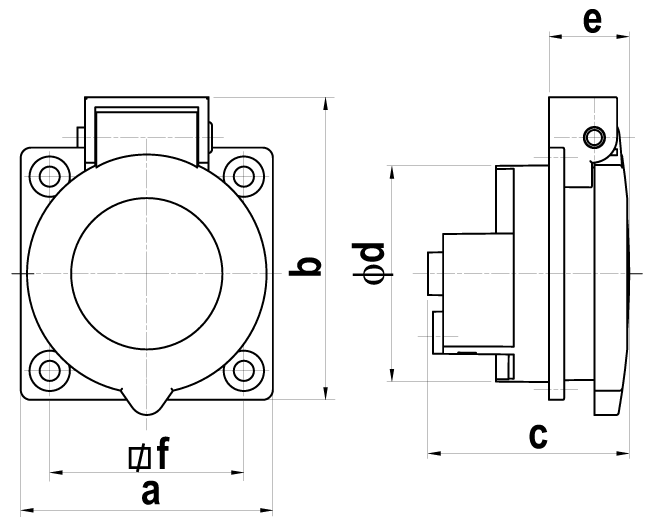 Prąd (A) 16Napięcie (V) 250Liczba styków 2P+ZWymiary gabarytowe (mm) a 50, b 60, c 40, e 15Rysunek poglądowy20gniazda wtyczkowe z uziemieniem na szynie th35Gniazdo wtykowe 2P+Z 10/16A 250Vmocowanie na wsporniku montażowym TH 35prąd znamionowy: 10/16 Anapięcie znamionowe: 250 V~biegunowość: 2P+Z z przesłonąStopień ochrony IP30Częstotliwość napięcia zasilającego 50/60 HzPodłączenie: zaciski śrubowe6Gniazdo siłowe stałe 16A 5P 400VKolor czerwonyLiczba biegunów 5Montaż natynkowyPrąd znamionowy - [A]16Rodzaj połączenia - Zacisk śrubowySposób mocowania - Mocowanie zewnętrzneStopień ochrony (IP)IP444Wtyczka siłowa ze zmianą faz 16A/5PWtyczka trójfazowa 5-PIN Zaciski śrubowe Materiał - Tworzywo sztuczneStyki: mosiężne 16A-6h 220/380V; 240/415V 3P+N+E / 50+60Hz4Wtyczka kablowa jednofazowa gumowa pełna z bolcemMaksymalne obciążenie	16 AMateriał	 gumaNapięcie znamionowe	230 VRodzaj wtyczki zasilacza	Złącze męskie z uziemieniemStopień ochrony	IP44Wersja wtyczki -	prosta10Gniazdo PEŁNA guma 16A 2p+zMaksymalne obciążenie	16 AMateriał - gumaNapięcie znamionowe	230 VRodzaj wtyczki zasilacza - Złącze z uziemieniemStopień ochrony	IP44Wersja wtyczki – prosta10Łącznik jednobiegunowyŁącznik natynkowy. Łącznik pojedynczy, wyposażony w klawisz pojedynczy, posiada możliwość łączenia w obrębie pojedynczego obwodu Napięcie znamionowe: 250VStopień ochrony: IP 4420Łącznik dwubiegunowy •	Łącznik natynkowy dwubiegunowy. •	Napięcie znamionowe: 250V•	Stopień ochrony: IP 54•	Zaciski gwintoweRamka biała5Łącznik potrójny  Łącznik natynkowy potrójny. •	Napięcie znamionowe: 250V•	Stopień ochrony: IP 54•	Zaciski gwintoweRamka biała5Łącznik schodowy•	Łącznik natynkowy schodowy. •	Napięcie znamionowe: 250VStopień ochrony: IP 44Ramka biała10Łącznik schodowy podwójny•	Łącznik natynkowy schodowy podwójny.•	Napięcie znamionowe: 250V•	Stopień ochrony: IP 54•	Zaciski gwintoweRamka biała2Łącznik krzyżowy •	Łącznik natynkowy krzyżowy. •	Napięcie znamionowe: 250V•	Stopień ochrony: IP 20•	Zaciski gwintowe.Ramka biała5Łącznik świecznikowy •	Łącznik natynkowy świecznikowy. •	Napięcie znamionowe: 250V•	Stopień ochrony: IP 44Ramka biała15Łącznik dzwonkowy •	Łącznik natynkowy dzwonkowy.•	Przycisk do włączania dzwonka z mechanicznym odbiciem.•	Napięcie znamionowe: 250VRamka biała•	Stopień ochrony: IP 4415Łącznik żaluzjowy•	Łącznik natynkowy żaluzjowy.•	Napięcie znamionowe: 250V•	Stopień ochrony: IP 54•	Zaciski gwintoweRamka biała2gniazdo z ładowarką usb podtynkowe•	Gniazdo elektryczne •	Dodatkowe porty usb•	Ilość gniazd: 1•	Materiał panelu: poliwęglan•	Uziemienie: Tak•	Napięcie wyjściowe: DC 5.0V/2100mA•	Napięcie znamionowe: AC 250V/50HZ 16AW zestawie:•	Gniazdko sieciowe USB •	Osłona: 1 sztuka•	Mechanizm montażowy: 1 sztuka1Łącznik jednobiegunowy •	Łącznik podtynkowy pojedynczy.•	Napięcie znamionowe: 250V•	Zaciski gwintowe.8Łącznik dwubiegunowy •	Łącznik podtynkowy dwubiegunowy.•	Napięcie znamionowe: 250V•	Zaciski gwintowe.3Łącznik potrójny •	Łącznik podtynkowy potrójny.•	Napięcie znamionowe: 250V AC•	Stopień ochrony: IP20•	Zaciski śrubowe.3Łącznik schodowy •	Łącznik schodowy podtynkowy.•	Napięcie znamionowe: 250V•	Stopień ochrony: IP203Łącznik schodowy podwójny •	Łącznik podtynkowy podwójny schodowy. •	Napięcie znamionowe: 250V•	Stopień ochrony: IP201Łącznik krzyżowy •	Łącznik podtynkowy krzyżowy.•	Napięcie znamionowe: 250V•	Stopień ochrony: IP201Łącznik hotelowy •	Stopień ochrony: IP20•	Montaż w puszcze przy użyciu pazurków lub wkrętówNapięcie znamionowe: 250V3Łącznik świecznikowy •	Łącznik podtynkowy świecznikowy.•	Napięcie znamionowe: 250V•	Stopień ochrony: IP208Łącznik dzwonkowy•	Łącznik podtynkowy dzwonkowy. •	Napięcie znamionowe: 250V•	Stopień ochrony: IP203Łącznik żaluzjowy •	Łącznik podtynkowy żaluzjowy.•	Z mechaniczną blokadą chroniącą przed jednoczesnym załączeniem obu kierunków.•	Napięcie znamionowe: 250V AC•	Stopień ochrony: IP202roleta zewnętrzna elektryczna•	dane techniczne:•	Wysokość profilu: 37mm•	szerokość rolety: 1600mm•	Maksymalna powierzchnia rolety: 3,0m2•	Napęd elektryczny1Plafon przemysłowy hermetyczny •	Plafon przemysłowy hermetyczny•	Parametry techniczne:•	materiał klosza: poliwęglan•	moc źródła światła: 100W•	współczynnik IP: IP44 (ochrona przed przedmiotami powyżej 1mm, ochrona przed rozchlapaną wodą)•	klasa ochronności: II (podwójna izolacja)30Lampa jarzeniowa (oprawa na dwie świetlówki)•	dwie świetlówki•	MOC ŹRÓDŁOWA - 2x36W•	MATERIAŁ ODBŁYŚNIKA - Aluminium powlekane•	ODBŁYŚNIK - Pełna parabola•	OBUDOWA - BLACHA•	RODZAJ STATECZNIKA - ELEKTRONICZNY•	TYP ŚWIETLÓWKI - T85Lampa jarzeniowa (oprawa na cztery świetlówki)•	oprawa oświetleniowa na cztery świetlówki o mocy 18W,•	typ świetlówek T8 •	Podstawa wykona z blachy stalowej malowanej proszkowo na biało•	Odbłyśnik: pełny raster paraboliczny.•	MATERIAŁ ODBŁYŚNIKA	Aluminium powlekane•	ODBŁYŚNIK	Pełna parabola•	STOPIEŃ IP	IP20•	OBUDOWA	BLACHA1Zestawienie materiałów pomocniczychWedług załącznika: SZCZEGÓŁOWY OPIS MATERIAŁÓW DOTABELA Z ZESTAWIENIEM MATERIAŁÓW NA KOŃCU1Pracownia elektroniki i elektrotechnikiPracownia elektroniki i elektrotechnikiPracownia elektroniki i elektrotechnikiPracownia elektroniki i elektrotechnikiPracownia elektroniki i elektrotechnikiPracownia elektroniki i elektrotechnikiPracownia elektroniki i elektrotechnikiPraska do końcówek kablowych z wymiennymi końcówkamiUniwersalny zestaw - zaciskarka oraz 5 wymiennych elementów zaciskającychZaciskacz końcówek kablowych nieizolowanychgniazdo robocze [mm2]:10, 6, 4, 2,5, 1,5Zaciskacz końcówek kablowych tulejkowychgniazdo robocze [mm2]: 0,5, 0,751, 1,5, 2,, 5, 4, 6, 10, 16Zaciskacz końcówek kablowych nieizolowanych konektorowychgniazdo robocze [mm2]: 4-6, 1,1-2,5, 0,5-1Zaciskacz końcówek kablowych izolowanychgniazdo robocze [mm2]: 4-6, 1,5-2,5, 0,5-1,51Zaciskarka, Praska do końcówek tulejkowych Zaciskarka, Praska do końcówek tulejkowych 0,5-6zacisk tulejek z poprzecznymi karbamisześciostopniowa regulacja siły dociskumechanizm blokady powrotu ramionZaciskacz końcówek kablowych tulejkowychgniazdo robocze [mm2]: 0,5, 0,75, 1, 1,5, 2,5, 4, 6PARAMETRY FIZYCZNEDługość co najmniej 203 mmFunkcja blokady.1Zaciskarka, Praska do końcówek oczkowych Zaciskarka, Praska do końcówek oczkowych 0,5-6Dane techniczne i specyfikacjaDocisk (maks.)	6 mm²Docisk (min.)	0.5 mm²Nacisk	0.5 do 6 mm²zakres stosowania	złącze męskie płaskie, izolowane, rękaw na płaskie wtyczki, złącza męskie okrągłeCharakterystyka:Z przełożeniem i automatyczną blokadą6-krotne ustawienie przełożeniaRównomierna siła dociskuZwolnienie blokady po nieprawidłowym zagnieceniu1Laminat Typ płytki: laminatMateriał: FR4, żywica epoksydowa wzmocniona włóknem szklanymWersja płytki: jednostronnaGrubość laminatu: 0.6mmDługość: 233mmSzerokość: 160mmRodzaj pokrycia płytki: miedźGrubość pokrycia miedzią 35µm25Pracownia automatykiPracownia automatykiPracownia automatykiPracownia automatykiPracownia automatykiPracownia automatykiPracownia automatykiZaciskacz wtykówSpecjalistyczne szczypce do zaciskania złączy RJ45 (internet) i RJ11 (telefon).•rączki - z antypoślizgowego materiału.•szczypce wyposażone w obcinak do przewodów oraz specjalny ściągacz do zdejmowania izolacji.Do każdych szczypiec dołączyć:•12 szt. złączy RJ45,•12 szt. złączy RJ11,•2,5 mb przewodu typu skrętka1Zaciskarka do końcówek kablowychProfesjonalne narzędzie do zaciskania konektorów. Zaciskacz pozwala na fabryczne zaprasowanie różnych typów konektorów.Typ zaciskanych konektorów: nieizolowaneZastosowanie do konektorów na przewody: AWG 22-18 / 16-14 / 12-10DIN 0,5-1,0 / 1,5-2,5 / 4-6mmMateriał: stal narzędziowa, plastik wzmocniony włóknem szklanymRegulacja siły docisku: sześcio-stopniowa10Zaciskarka do tulejekSpecyfikacja Właściwości: rękojeść z tworzywa sztucznegosześciostopniowa regulacja siły docisku mechanizm blokady powrotu ramion zaciskanie końcówek tulejkowych na przewodach o przekroju od 0,5 do 6 mm 2 3Zaciskarka do końcówek kablowych -praska hydrauliczna•	Praska hydrauliczna, ręczna do zaciskania końcówek 10-120mm2•	Praska ręczna z siłownikiem hydraulicznym.•	rozmiar szczęk zaciskających (mm2) : 10; 16; 25; 35; 50; 70; 95; 120Cechy charakterystyczne:- Bolec oporowy blokujący matryce - Dzielona matryca zaciskająca - Tłok - Obrotowa głowica siłownika - Zawór główny siłownika - Ruchome ramię siłownika - Osłona rękojeści1Lupa podświetlana stołowa•	Profesjonalna, podświetlana, lupa stołowa. •	Osadzona na bardzo stabilnej podstawie, na której można umieścić badane przedmioty. •	Przegubowy statyw o długości min 90cm  •	pierścieniowa świetlówka o mocy 22W •	Przeznaczona do prac montażowych i serwisowych. •	Moc optyczna lupy (powiększenie): 8 dioptrii (3x)                           •	Średnica soczewki: 120-130 mm    •	Zasilanie: 220 - 240 V / 50 Hz1Tester napięcia dwubiegunowyDwubiegunowy tester napięcia,•zakres napięcia: 220-400V•długość: max. 750mm2Akumulator (ołowiowy )•	Napięcie [V]: 12•	Pojemność akumulatora [Ah]: 77•	Prąd rozruchu wg EN [A]: 760•	Położenie biegunów: 0•	Rodzaj bieguna: EN1Ładowarka akumulatorowa•	Zasilanie:   220-240 VAC 50-60Hz•	Napięcie : 12V•	Wielkość ładowanych akumulatorów : 1.2Ah - 110Ah•	Wielkość akumulatora podtrzymujących : 1.2Ah - 160Ah•	Prąd ładowania: od 0.8A do 5.0 A•	Napięcie ładowania : 0.8A/14.4V SMALL ; 5.0A/14.4V NORMAL ; 5.0A/14.7V SNOW ; 5.0 A/15.8V RECOND•	Chłodzenie:   naturalna cyrkulacja.•	Stopień Ochrony : IP651Tester, cyfrowy miernik akumulatorówSłuży do:sprawdzania stanu akumulatora,wydajności akumulatora pod obciążeniem,stopnia naładowania baterii,wykonania testu ładowania akumulatora,wykonania testu rozrusznikanapięcie: 0-16 V,metoda pomiaru: cyfrowa,napięcie prądu stałego (DC): 12 V,prąd znamionowy: 100 A,1Automat zmierzchowy z zewnętrzną sondą hermetyczną zasilanie 230V AC •	prąd obciążenia <16A •	próg zadziałania ustawiony ok. 7Lx •	opóźnienie załączenia 1÷15s •	opóźnienie wyłączenia 10÷30s •	Sonda zewnętrzna hermetyczna Ø101Automat schodowy•	zasilanie AS-212 230V •	prąd obciążenia <16A•	opóźnienie wyłączenia - regulowane 0,5÷10min. •	stopień ochrony IP201Automat schodowy z funkcją przeciwblokady•	zasilanie AS-223 230V •	prąd obciążenia <16A •	opóźnienie wyłączenia - regulowane 0,5÷10min. •	opóźnienie zadziałania <1s •	 stopień ochrony IP201Automat schodowy z funkcją sygnalizacji wyłączenia oświetlenia•	zasilanie 230V AC •	prąd obciążenia <10A •	opóźnienie wyłączenia - regulowane 0,5÷10min •	czas podtrzymania świecenia ze zredukowaną jasnością 30s •	opóźnienie zadziałania <1s 1Automat schodowy z przeciwblokadązasilanie 230V AC•	prąd obciążenia <10A•	opóźnienie wyłączenia - regulowane 0,5÷10min•	stopień ochrony IP201Przekaźnik bistabilny włącz-wyłącz•	zasilanie  230V AC •	styk / prąd obciążenia AC-1 separowany 1NO/NC /<16A •	prąd impulsu sterującego N <5 mA•	opóźnienie zadziałania 0,1÷0,2s •	temperatura pracy - ÷50°C •	przyłącze zaciski śrubowe 2,5mm •	wymiary 1 moduł (18mm) •	montaż na szynie TH-35 •	stopień ochrony IP201Przekaźnik bistabilny włącz-wyłącz•	Zasilanie  230V AC •	styk / prąd obciążenia AC-1  separowany 2NO/2x/(<8A) •	prąd impulsu sterującego N <5 mA•	opóźnienie zadziałania 0,1÷0,2s•	montaż na szynie TH-35•	stopień ochrony IP201Przekaźnik bistabilny  2 niezależne obwody•	zasilanie 100÷265V AC •	styk / prąd obciążenia AC-1 2x1NO / 2x[<8A]•	prąd impulsu sterującego L < 5mA •	opóźnienie zadziałania 0,1÷0,2s •	stopień ochrony IP 201Przekaźnik bistabilny  z wyłącznikiem czasowym•	zasilanie  230V  100÷265V AC•	styk / prąd obciążenia AC-1 1NO/NC / <16A  •	prąd impulsu sterującego dla L/N < 5mA •	opóźnienie zadziałania 0,1÷0,2s •	czas wyłączenia 1÷12min. •	montaż na szynie TH-35 9÷30V•	stopień ochrony IP201Przekaźnik bistabilny  z wyłącznikiem czasowym•	zasilanie  230V 100÷265V AC•	styk / prąd obciążenia AC-1 1NO/NC / <16A (160A/20ms)  •	prąd impulsu sterującego dla L/N < 5mA •	opóźnienie zadziałania 0,1÷0,2s •	czas wyłączenia 1÷12min. •	montaż na szynie TH-35 9÷30V•	stopień ochrony IP201Przekaźnik bistabilny  sekwencyjny (świecznikowe) jednofunkcyjny•	Zasilanie  230 V 100÷265V AC •	styk / prąd obciążenia AC-1 separowany 2×1NO/NC / 2×16A •	prąd impulsu sterującego <5 mA•	opóźnienie zadziałania 0,1÷0,2s •	stopień ochrony IP 201Przekaźnik bistabilny  sekwencyjne (świecznikowy) sekwencyjny 1funkc.jednofunkcyjne•	Zasilanie  230 V 100÷265V AC •	styk / prąd obciążenia AC-1 separowany 2×1NO / 2×16 (160A/20ms) •	prąd impulsu sterującego <5 mA•	opóźnienie zadziałania 0,1÷0,2s •	stopień ochrony IP201Przekaźnik bistabilny  sekwencyjny (swiecznikowy) 4-funkcyjny•	zasilanie  230V 100÷265V  AC  •	styk / prąd obciążenia AC-1 separowany 2× 1NO/NC / 2×16 •	prąd impulsu sterującego N <5 mA•	opóźnienie zadziałania 0,1÷0,2s •	montaż na szynie TH-35 •	stopień ochrony IP 201Przekaźnik bistabilny  sekwencyjny (swiecznikowy) 4-funkcyjny•	zasilanie  230V 100÷265V  AC  •	styk / prąd obciążenia AC-1 separowany 2× 1NO / 2×16  (160A/20ms)•	prąd impulsu sterującego N <5 mA•	opóźnienie zadziałania 0,1÷0,2s •	montaż na szynie TH-35 •	stopień ochrony IP 201Przekaźnik bistabilny grupowy (hotelowy) z wejściami sterującymi „załącz  wszystko” i „wyłącz wszystko”•	zasilanie  230V 100÷265V AC •	styk / prąd obciążenia AC-1 separowany 1NO/NC / <16 •	prąd impulsu sterującego N <5 mA•	opóźnienie zadziałania 0,1÷0,2s•	montaż na szynie TH-35 •	stopień ochrony IP201Przekaźnik bistabilny grupowy (hotelowy) z wejściami sterującymi „załącz  wszystko” i „wyłącz wszystko”•	zasilanie  230V 100÷265V AC •	styk / prąd obciążenia AC-1 separowany 1NO/NC / <16 (160A/20ms)•	prąd impulsu sterującego N <5 mA•	opóźnienie zadziałania 0,1÷0,2s•	montaż na szynie TH-35 •	stopień ochrony IP201Ściemniacze oświetlenia bez „pamięci” ustawień natężenia oświetlenia. Do lamp żarowych i halogenowych•	zasilanie 230V AC •	prąd obciążenia <1,5A •	maksymalna moc podłączonych żarówek 350W •	impuls prądowy <1s •	montaż na szynie TH-35 •	stopień ochrony IP201Ściemniacze oświetlenia z „pamięcią” ustawień natężenia oświetlenia. Do lamp żarowych i halogenowych•	zasilanie 230V AC •	prąd obciążenia <1,5A •	maksymalna moc podłączonych żarówek 350W •	impuls prądowy <1s •	stopień ochrony IP201Ściemniacze oświetlenia do lamp żarowych, halogenowych oraz LED i świetlówek kompaktowych z możliwością ściemniania•	zasilanie 230V AC •	moc podłączonych lamp (R) 500W (L) 500W (C) 500W (ESL) 100W (LED) 100W •	napięcie sterowania 8÷230V AC/DC•	 impuls prądowy <1s •	pobór mocy 0,1W •	stopień ochrony IP201„Soft start” do lamp halogenowych   •	napięcie wejściowe IN 230V AC •	napięcie wyjściowe OUT 230V AC •	styk 1NO •	obciążenie 8A •	czas narastania 1s •	montaż na szynie TH-35 •	stopień ochrony IP201Czujnik ruchu  podczerwone•	zasilanie 230V AC •	prąd obciążenia <4A •	moc podłączonych odbiorników światło żarowe 800W światło jarzeniowe 400W •	próg aktywacji zmierzchowej 10÷2000Lx •	detekcja ruchu 0,6÷1,5m/s •	czas wyłączenia 3s÷ 12min .( 3min.) •	pole detekcji poziomej 360°•	maks. Promień detekcji (dla h= 2,3÷3,5m , T<24°C)  r=5m•	montaż dwa wkręty do podłoża •	stopień ochrony IP201Czujnik ruchu mikrofalowe •	zasilanie 230 V 180÷253V  AC •	prąd obciążenia <5A •	częstotliwość promieniowania mikrofalowego 5,8GHz •	moc promieniowania <10mW •	pole detekcji 360° •	promień detekcji - regulowane (dla h=2,5m) 1÷10m •	próg zadziałania - regulowany 2÷2000Lx •	czas załączenia odbiornika - regulowany 5s÷12min. •	stopień ochrony IP201Plafon z wbudowanym mikrofalowym czujnikiem ruchu•	zasilanie 230V AC •	typ żarówki/moc E27 / 60W •	częstotliwość promieniowania mikrofalowego 5,8GHz •	moc promieniowania <10mW •	pole detekcji 360° •	promień detekcji - regulowany 2÷10m •	próg zadziałania - regulowany 2÷2000Lx •	czas załączenia odbiornika - regulowany 5s÷12min. •	opóźnienie załączenia 1s  •	klosz szklany, mlecznobiały •	stopień ochrony IP401Sterownik rolet dwuprzyciskowy•	zasilanie  230V  AC •	prąd obciążenia AC-3 <1,5A •	prąd impulsu sterującego dla L/N <1mA •	czas załączenia - programowalny 0s÷10min. •	sygnalizacja zasilania / programowania LED zielona •	sygnalizacja zadziałania 2× LED czerwona •	stopień ochrony IP201Sterownik rolet jednoprzyciskowy•	zasilanie  230V  AC  •	prąd obciążenia AC-3 <1,5A •	prąd impulsu sterującego dla L/N <1mA •	czas załączenia - programowalny 0s÷10min. •	stopień ochrony IP201Sterownik rolet uniwersalny do napędów •	zasilanie  100÷265V AC •	styk 8A AC-1 •	maks. obciążenie (AC-3) 320W (1.5A)  •	montaż na szynie TH-35 •	stopień ochrony IP201Czujnik siły wiatru•	zasilanie 100÷265V AC •	pobór mocy czuwanie/praca <0,2W/<0,6W •	temperatura pracy -15÷50°C •	przyłącze zaciski śrubowe 2,5mm²  •	montaż dwa wkręty do podłoża •	stopień ochrony IP651Czujnik opadów Deszczu/śniegu•	zasilanie 100÷265V AC  •	temperatura pracy -15÷50°C •	przyłącze zaciski śrubowe 2,5mm²  •	montaż dwa wkręty do podłoża s•	topień ochrony IP20•	stopień ochrony IP651Czujnik zaniku fazy ze stałym progiem asymetrii napięciowej zadziałania            •	zasilanie 100÷265V AC  •	temperatura pracy -15÷50°C •	przyłącze zaciski śrubowe 2,5mm²  •	montaż dwa wkręty do podłoża s•	topień ochrony IP20•	stopień ochrony IP651Czujnik zaniku fazy ze stałym progiem asymetrii napięciowej zadziałania  •	zasilanie 100÷265V AC  •	temperatura pracy -15÷50°C •	przyłącze zaciski śrubowe 2,5mm²  •	montaż dwa wkręty do podłoża •	stopień ochrony IP20•            stopień ochrony IP651Czujnik zaniku fazy ze stałym progiem asymetrii napięciowej zadziałania  •	zasilanie 3× 400/230V+N•	styk separowany 1 NO/NC•	prąd obciążenia <10A•	kontrola zasilania 3× LED•	asymetria napięciowa zadziałania 55V~•	histereza napięciowa 5V~•	opóźnienie wyłączenia 4s•	stopień ochrony IP201Czujnik zaniku fazy z regulowanym progiem asymetrii napięciowej zadziałania  •	zasilanie 3× 400/230V+N •	styk separowany 1 NO/NC•	prąd obciążenia <10A •	kontrola zasilania 3× LED •	asymetria napięciowa zadziałania 40÷80V~•	stopień ochrony IP201Czujnik zaniku fazy z regulowanym progiem asymetrii napięciowej zadziałania  i regulowanym czasem zadziałania 0,5-15s•	zasilanie 3× 400/230V+N •	styk separowany 1 NO/NC•	prąd obciążenia <10A •	kontrola zasilania 3× LED •	asymetria napięciowa zadziałania 40÷80V~ •	histereza napięciowa 5V~ •	stopień ochrony IP201Czujnik zaniku fazy z regulowanym progiem asymetrii napięciowej zadziałania bez opóźnienia zadziałania 0,2s•	zasilanie 3× 400/230V+N •	styk separowany 1NO 1NC •	prąd obciążenia 2× [<5A] •	kontrola zasilania 3× LED •	asymetria napięciowa zadziałania 40÷55V~ •	stopień ochrony IP201Czujnik zaniku fazy z regulowanym progiem asymetrii napięciowej zadziałania z dwoma separowanymi stykami  2NO/NC                       •	zasilanie 3× 400/230V+N •	styk separowany 2 NO/NC•	prąd obciążenia 2× [<8A] •	stopień ochrony IP201Czujnik zaniku fazy z regulowanym progiem asymetrii napięciowej zadziałania bez przewodu neutralnego•	zasilanie 3× 400V •	styk separowany 1 NO/NC•	prąd obciążenia <10A •	kontrola zasilania 3× LED •	asymetria napięciowa zadziałania 20÷50V~ •	napięcie międzyfazowe zadziałania <320V~ •	histereza napięciowa 5V~ •	opóźnienie wyłączenia 4s  •	stopień ochrony IP201Czujniki zaniku fazy z kontrolą styków stycznika ze stykiem 1NO pod napięciem sieci                                       •	zasilanie 3× 400V/230+N •	styk 1NO •	prąd obciążenia <10A •	kontrola zasilania 2× LED •	asymetria napięciowa zadziałania 55V~ •	histereza napięciowa 5V~ •	opóźnienie wyłączenia 4s •	stopień ochrony IP201Czujniki zaniku fazy z kontrolą styków stycznika ze stykiem 1NO pod napięciem sieci •	zasilanie 3× 400/230V+N •	styk 1NO •	prąd obciążenia <10A •	kontrola zasilania 2× LED •	asymetria napięciowa zadziałania 40÷80V~ •	stopień ochrony IP201Czujniki zaniku fazy z kontrolą styków stycznika ze stykiem 1NO/NC separowanym•	zasilanie 3× 400/230V+N •	styk separowany 1 NO/NC•	prąd obciążenia <10A •	kontrola zasilania 2× LED •	asymetria napięciowa zadziałania 40÷80V~ •	histereza napięciowa 5V~ •	opóźnienie wyłączenia 4s •	montaż na szynie TH-35  •	stopień ochrony IP201Czujnik kolejności i zaniku fazy  ze stałym progiem asymetrii napięciowej zadziałania•	zasilanie 3× 400/230V+N•	styk separowany 1NO•	prąd obciążenia <10A•	kontrola zasilania 2× LED•	asymetria napięciowa zadziałania 55V~•	histereza napięciowa 5V~•	stopień ochrony IP201Czujnik kolejności i zaniku fazy  ze stałym progiem asymetrii napięciowej zadziałania                         •	zasilanie 3× 400/230V+N •	styk separowany 1NO/NC •	prąd obciążenia <10A •	kontrola zasilania 2× LED •	asymetria napięciowa zadziałania 55V~ •	histereza napięciowa 5V~ •	stopień ochrony IP201Czujnik kolejności i zaniku fazy  z regulowanym progiem asymetrii napięciowej zadziałania                         •	zasilanie 3× 400/230V+N •	styk separowany 1NO/NC •	prąd obciążenia <10A •	kontrola zasilania 2× LED •	asymetria napięciowa zadziałania 40÷80V~ •	histereza napięciowa 5V~  •	montaż na szynie TH-35 •	stopień ochrony IP201Czujnik kolejności i zaniku fazy  z regulowanym progiem asymetrii napięciowej zadziałania , z regulowanym czasem zadziałania 0,5-1,5s•	zasilanie 3× 400/230V+N •	styk separowany 1NO/NC •	prąd obciążenia <10A •	kontrola zasilania 2× LED •	asymetria napięciowa zadziałania 40÷80V~ •	histereza napięciowa 5V~  •	montaż na szynie TH-35 •	stopień ochrony IP201Czujnik kolejności i zaniku fazy – bez przewodu neutralnego (3x400V), z dolnym progiem napięciowym zadziałania(<320V)•	zasilanie 3× 400V •	styk separowany 1NO/NC •	prąd obciążenia <10A •	kontrola zasilania 4× LED •	asymetria napięciowa zadziałania 20÷60V~ •	napięcie międzyfazowe zadziałania <320V~ •	histereza napięciowa 5V~ •	stopień ochrony IP201Czujnik kolejności i zaniku fazy – bez przewodu neutralnego (3x400V), z dolnym (<320V) i górnym (>480V) progiem napięciowym zadziałania•	zasilanie 3× 400V •	styk 2× separowany 1CO •	prąd obciążenia <10A •	kontrola zasilania 2× LED•	asymetria napięciowa zadziałania 20÷80V~ •	napięcie zadziałania min/max <320V~ / >480V~ •	histereza napięciowa 5V~ •	opóźnienie wył. przy asymetrii i zaniku 1÷10s •	opóźnienie ponownego zał. przy asymetrii i zaniku 2÷360s •	czas zadziałania dla napięć min / max 5s / 0,5s ) •	montaż na szynie TH-35 •	stopień ochrony IP201Przekaźnik napięciowy – bez blokady czasowej•	zasilanie 50÷450V AC•	prąd obciążenia <16A •	styk separowany 1NO/NC •	kontrola zasilania 4× LED •	próg napięciowy zadziałania dolny U1 150÷210V górny U2 230÷260V •	histereza napięciowa powrotu dla progu U1 5V dla progu U2 5V•	czas zadziałania dla progu U1 1,5s dla progu U2 0,1s •	czas powrotu dla progu U1 1,5s dla progu U2 1,5s  •	montaż na szynie TH-35 •	stopień ochrony IP201Przekaźnik napięciowy – z blokadą czasową•	zasilanie 50÷450V AC•	prąd obciążenia <16A •	styk separowany 1NO/NC •	kontrola zasilania 4× LED •	próg napięciowy zadziałania dolny U1 150÷210V górny U2 230÷260V •	histereza napięciowa powrotu dla progu U1 5V dla progu U2 5V •	montaż na szynie TH-35 •	stopień ochrony IP201Przekaźnik napięciowy – programowalny•	zasilanie 150÷450V AC •	prąd obciążenia AC1 2×[8A]•	styk separowany 2NO/NC •	progi napięciowe zadziałania / skok dolny UL 150÷210V / 5V górny UH 230÷260V / 5V •	histereza napięciowa powrotu dla UL/UH 5V •	czas zadziałania / skok dla progu UL 2÷10s / 1s dla progu UH 0,1÷1s / 0,1s •	czas powrotu dla UL/UH 2s÷9,5min. •	dokładność nastawy 1V •	dokładność pomiaru ±1V   •	montaż na szynie TH-35 •	stopień ochrony IP201Przekaźnik napięciowy – trójfazowy z blokadą czasową•	zasilanie 3×(50÷450V)+N •	prąd obciążenia <10A •	styk separowany 1NO/NC •	próg napięciowy zadziałania dolny U1 150÷210V górny U2 230÷260V •	histereza napięciowa powrotu dla U1 5V dla progu U2 5V •	czas zadziałania dla progu U1 - regulowany 0,5÷10s dla progu U2 0,1s •	czas powrotu dla progu U1 1,5s dla progu U2 1,5s  •	montaż na szynie TH-35 •	stopień ochrony IP201Przekaźnik  – podnapięciowy (Styki 3× 1NC)•	zasilanie 3×(50÷450V)+N•	prąd obciążenia 3×[<8A]  •	separowany 3×1NO   •	napięcie zadziałania - regulowane 170÷210V •	histereza napięciowa powrotu 5V•	czas zadziałania 0,5s •	czas powrotu 1,5s •	stopień ochrony IP201Przekaźnik  – podnapięciowy ( Styki 3× 1NO )•	zasilanie 3×(50÷450V)+N•	prąd obciążenia 3×[<8A]  •	separowany 3×1NC   •	napięcie zadziałania - regulowane 170÷210V •	histereza napięciowa powrotu 5V •	temperatura pracy -25÷50°C •	stopień ochrony IP201Przekaźnik napięciowy –      napięcie zasilania 3x500V bez przewodu neutralnego•	zasilanie 3x500V•	prąd obciążenia 2×[<8A] •	styk separowany 2 NO/NC •	asymetria zadziałania - regulowana 20÷80V •	czas zadziałania przy asymetrii - regulowany 1÷10s •	progi napięciowe/czas zadziałania górny 580V / 0,5s   dolny 420V / 5s •	histereza napięciowa powrotu 5V•	czas powrotu - regulowany 1÷15s •	pobór mocy co najmniej 0,7W •	przyłącze styków 1 i 2 zaciski śrubowe 2,5mm² •	stopień ochrony IP201Automatyczny przełącznik fazy z fazą priorytetową•	napięcie zasilania 3×230V+N •	napięcie wyjściowe 230V AC •	prąd obciążenia <16A •	próg zadziałania(L1,L2) <195V •	próg zadziałania(faza L3) <190V •	histereza 5V •	błąd pomiaru napięcia ±1% •	czas przełączenia 0,3s •	stopień ochrony IP201Automatyczny przełącznik fazy do współpracy ze stycznikami z fazą priorytetową. Z dolnym (195V) i górnym (250V)progiem zadziałania•	napięcie zasilania 3×230V+N•	napięcie wyjściowe 230V AC •	prąd obciążenia bezpośrednie podłączenie <16A ze stycznikami do obciążalności styków styczników •	próg zadziałania - dolny 195V - górny - regulowany 250V •	histereza 5V•	błąd pomiaru napięcia ±1% •	czas przełączenia 0,5÷0,8s •	temperatura pracy -25÷50°C •	stopień ochrony IP201Automatyczny przełącznik fazy. Do współpracy ze stycznikami. Bez fazy priorytetowej z regulowanym dolnym (150-210V) i górnym (230-260V) progiem zadziałania.•	napięcie zasilania 3×230V+N •	napięcie wyjściowe 230V AC •	prąd obciążenia układ bezpośredniego podłączenia <16A układ ze stycznikami do obciążalności styków styczników próg zadziałania dolny - regulowany 150V 210V górny - regulowany 230 260V •	histereza 5V •	błąd pomiaru napięcia ±1% •	czas przełączenia 0,5÷0,8s •	temperatura pracy -25÷50°C  •	stopień ochrony IP201Automatyczny przełącznik fazy.  Wyjście napięcia fazowego z regulowanym dolnym (150-210V) i górnym(230-270V) progiem oraz czasem zadziałania (2-10s)•	napięcie zasilania 3×[50÷450V]+N •	napięcie wyjściowe funkcja A 400V AC funkcja B 2×230V+N •	prąd obciążenia 16A •	próg zadziałania dolny - regulowany 150V÷210V górny - regulowany 230÷270V •	histereza 5V •	czas zadziałania - regulowany 2÷10s •	błąd pomiaru napięcia ±1% •	czas przełączenia 0,5÷0,8s •	stopień ochrony IP201Przekaźnik czasowy – jednofunkcyjny  (opóźnione wyłączenie)•	zasilanie   12÷264V AC/DC  •	prąd obciążenia <10A •	styk separowany 1NO/NC •	czas pracy - regulowany 0,1s÷576h •	opóźnienie zadziałania <50ms •	sygnalizacja zasilania LED zielona •	sygnalizacja stanu styków LED czerwona •	 stopień ochrony IP202Przekaźnik czasowy – jednofunkcyjny (opóźnione załączenie)•	zasilanie   12÷264V AC/DC  •	prąd obciążenia <10A •	styk separowany 1NO/NC •	czas pracy - regulowany 0,1s÷576h •	sygnalizacja zasilania LED zielona •	sygnalizacja stanu styków LED czerwona •	stopień ochrony IP202Przekaźnik czasowy – uniwersalny (styk 2NO/NC)•	zasilanie 230V AC / 24V AC/DC •	prąd obciążenia 2×[<8A] •	styk separowany 2NO/NC •	czas pracy - regulowany 0,1s÷576h •	opóźnienie zadziałania - funkcje awersyjne <50ms •	stopień ochrony IP2010Przekaźnik czasowy – uniwersalny (styk 3NO/NC)•	zasilanie 100÷264 AC/DC •	prąd obciążenia AC-1 3×[<8A] •	styk separowany 3 NO/NC•	czas pracy 0,1s÷576h (24 dni) •	opóźnienie zadziałania - funkcje awersyjne <50ms •	stopień ochrony IP2010Przekaźnik czasowy – uniwersalny (styk 1NO/NC)•	zasilanie  230V AC •	prąd obciążenia <8A•	styk separowany 1NO/NC•	czas pracy - regulowany 0,1s÷576h•	opóźnienie zadziałania - funkcje awersyjne <50ms•	stopień ochrony IP2010Przekaźnik czasowy – z zewnętrznym potencjometrem nastawy czasu•	zasilanie  230V AC / 24V AC/DC •	prąd obciążenia <8A •	styk separowany 1NO/NC •	czas pracy - regulowany 0,1s÷576h •	opóźnienie zadziałania - funkcje awersyjne <50ms  •	pobór mocy co najmniej 0,8W 1Przekaźnik czasowy – z podtrzymaniem po zaniku zasilania   •	zasilanie 12÷264V AC/DC•	prąd obciążenia 2×4A •	styk separowany 2NO/NC •	czas pracy - regulowany 0,1s÷10min •	opóźnienie zadziałania - funkcje awersyjne <50ms •	stopień ochrony IP201Przekaźnik czasowy – nastawa dwóch niezależnych czasów T1,T2 (czasu pracy i czasu przerwy). - 4 funkcyjny•	zasilanie   12÷264V AC/DC •	prąd obciążenia 2×[<8A] •	styk separowany 2NO/NC  •	pobór mocy co najmniej 1,2W •	temperatura pracy -25÷50°C •	przyłącze zaciski śrubowe 2,5mm2•	wymiary 2 moduły (35mm) •	montaż na szynie TH-35 •	stopień ochrony IP202Przekaźnik czasowy – nastawa dwóch niezależnychczasów T1,T2(czasu pracy i czasu przerwy) - 2 funkcyjny•	zasilanie  230V  •	prąd obciążenia 2×[<8A] •	styk separowany 2NO/NC •	czas pracy - regulowany 0,1s÷576h •	czas przerwy - regulowany 0,1s÷576h •	stopień ochrony IP202Przekaźnik czasowy wielofunkcyjny – 10 funkcyjny (z wejściami sterującymi „start” i „reset”)•	zasilanie   12÷264V AC/DC  •	prąd obciążenia  <8A •	styk separowany 1NO/NC  •	prąd impulsu sterującego <1mA •	czas pracy - regulowany 0,1s÷576h •	opóźnienie zadziałania funkcji awersyjnych <50ms •	stopień ochrony IP202Przekaźnik czasowy wielofunkcyjny – 10 funkcyjny•	zasilanie   230V AC / 24V AC/DC •	prąd obciążenia  2×[<8A]•	styk separowany 2NO/NC  •	prąd impulsu sterującego <1mA •	czas pracy - regulowany 0,1s÷576h •	opóźnienie zadziałania funkcji awersyjnych <50ms •	stopień ochrony IP202Przekaźnik czasowy wielofunkcyjny – 18 funkcyjny•	zasilanie 24÷264V AC/DC •	prąd obciążenia <16A •	styk separowany 1NO/NC •	prąd impulsu sterującego <1mA •	zakres nastawy czasów 0,25s÷99h59min59s •	opóźnienie zadziałania dla funkcji wyzwalanych nap. zasilania 500ms •	stopień ochrony IP201Przekaźnik czasowy  programowalny   z opóźnionym opadaniem•	zasilanie  230V •	prąd obciążenia <10A •	styk separowany 1NO/NC •	prąd impulsu sterującego <300mA •	czas podtrzymania 1÷15min. •	stopień ochrony IP201Sterownik czasowy programowalny czteroczasowy; typ „praca PRAWO-LEWO”•	zasilanie 24÷264V AC/DC •	prąd obciążenia 2× (<16A) •	styk 2× 1NO/NC •	nastawy czasowe t1 , t2 , t3 , t4 1s÷99h59min59s •	dokładność nastawy czasu 1s •	liczba powtórzeń cyklu 1÷999999 •	stopień ochrony IP203Przełącznik gwiazda - trójkąt•	zasilanie 230V AC / 24V AC/DC •	prąd obciążenia 2 [<8A]•	 styk 2× 1NO •	czas rozruchu GWIAZDA 1÷1000s •	czas przełączania 75ms / 150ms •	stopień ochrony IP203Zegar sterujący – programowalny (typu WŁACZ-WYŁACZ) tygodniowy,jednokanałowy•	zasilanie 24÷264V AC/DC •	prąd obciążenia <16A •	styk separowany 1NO/NC •	czas podtrzymania pracy zegara 3-6 lat •	typ baterii 2032 (litowa)•	dokładność wskazań zegara 1s•	błąd czasu ±1s/24h •	dokładność nastawy czasu programu 1min. •	liczba komórek pamięci programu 500 250 par ROZKAZÓW WŁ/WYŁ •	stopień ochrony IP201Zegar sterujący – programowalny (typu WŁACZ-WYŁACZ) tygodniowy, dwukanałowy•	zasilanie 24÷264V AC/DC •	prąd obciążenia 2×[<16A] •	styk separowany 2×1NO/NC•	 czas podtrzymania pracy zegara 6 lat* •	czas podtrzymania pracy wyświetlacza brak •	typ baterii 2032 (litowa)•	dokładność wskazań zegara 1s •	błąd czasu ±1s/24h •	dokładność nastawy czasu programu 1min. •	liczba komórek pamięci programu 500 2×( 125 pary ROZKAZÓW WŁ/WYŁ / kanał) •	stopień ochrony IP201Zegar sterujący – programowalny, impulsowy(szkolny) jednokanałowy z dwiema liniami programowalnymi•	zasilanie 24÷264V AC/DC •	prąd obciążenia <16A •	styk separowany 1NO/NC •	czas podtrzymania pracy zegara 6 lat* •	czas podtrzymania pracy wyświetlacza brak•	dokładność wskazań zegara 1s •	błąd czasu ±1s/24h •	dokładność nastawy czasu załączenia 1min. •	dokładność nastawy czasu trzymania 1s •	montaż na szynie TH-351Zegar sterujący – programowalny, roczny,jednokanałowy•	zasilanie 24÷264V AC/DC •	prąd obciążenia <16A •	styk separowany 1NO/NC  •	czas podtrzymania pracy wyświetlacza brak •	typ baterii 2032 (litowa)•	dokładność wskazań zegara 1s •	błąd czasu ±1s/24h •	dokładność nastawy czasu programu 1 dzień •	liczba komórek pamięci programu 500 (250 par ROZKAZÓW WŁ/WYŁ) •	pobór mocy co najmniej 1,5W•	stopień ochrony IP201Zegar sterujący – programowalny, astronomiczny, jednokanałowy•	zasilanie 24÷264V AC/DC •	prąd obciążenia <16A•	styk separowany 1NO/NC •	czas podtrzymania pracy zegara 6 lat  •	czas podtrzymania pracy wyświetlacza brak•	dokładność wskazań zegara 1s •	błąd czasu ±1s/24h •	stopień ochrony IP201Zegar sterujący – programowalny, z programowalną przerwą nocną, jednokanałowy•	zasilanie 24÷264V AC/DC •	prąd obciążenia  <16A  •	styk separowany 1NO/NC •	czas podtrzymania pracy zegara 6 lat •	czas podtrzymania pracy wyświetlacza brak•	dokładność wskazań zegara 1s •	błąd czasu ±1s/24h  •	stopień ochrony IP201Zegar sterujący – programowalny, z programowalną przerwą nocną, dwukanałowy(Przerwa nocna programowalna dla każdego kanału oddzielnie )•	zasilanie 24÷264V AC/DC •	prąd obciążenia  2× <16A  •	styk separowany 2× 1NO/NC•	czas podtrzymania pracy zegara 6 lat •	typ baterii 2032 (litowa) •	czas podtrzymania pracy wyświetlacza brak•	dokładność wskazań zegara 1s •	błąd czasu ±1s/24h •	stopień ochrony IP201Ogranicznik poboru mocy•	zasilanie 230V AC•	prąd obciążenia <16A •	ograniczenie mocy 200÷1000VA •	opóźnienie zadziałania 1.5÷2s •	histereza powrotu zasilania 2% •	czas powrotu zasilania 30s •	stopień ochrony IP201Ogranicznik poboru mocy do obwodów z przekształtnikami prądu•	zasilanie 230V AC •	styk 1NO •	prąd obciążenia dla cosɸ = 1 <16A dla cosɸ ≠1 <4A •	ograniczenie mocy 200÷2000VA •	opóźnienie zadziałania 1÷2s •	histereza powrotu 2% •	czas powrotu zasilania 10÷100s  •	montaż na szynie TH-35 •	stopień ochrony IP201Ogranicznik poboru mocy do współpracy  z przekładnikiem prądowym•	zasilanie 230V AC •	prąd obciążenia <8A •	styk separowany 1 NO/NC•	próg zadziałania - regulowany 0,5÷5A •	opóźnienie zadziałania - regulowany 2÷40s •	histereza powrotu zasilania 2% •	czas powrotu zasilania - regulowany 15÷300s •	stopień ochrony IP201Ogranicznik poboru mocy z automatem schodowym•	zasilanie 230V AC •	prąd obciążenia <16A •	czas załączenia oświetlenia 0,5÷10min. •	ograniczenie mocy 200÷1000VA •	opóźnienie zadziałania 1,5÷2s •	histereza powrotu zasilania 2%•	stopień ochrony IP201Ogranicznik poboru mocy z funkcją przekaźnika napięciowego•	napięcie zasilania 230V AC•	styk separowany 1 NO/NC •	obciążenie <16A MOC•	próg mocy zadziałania - regulowany 1÷10kW •	czas zadziałania -regulowany 1÷300s •	czas powrotu - regulowany 4÷600sNAPIĘCIE•	próg zadziałania dolny UL 150÷210V górny UH 230÷260V•	czas zadziałania dolny 5s górny 0,3s•	stopień ochrony IP201Ogranicznik poboru mocy -trójfazowy1.	napięcie zasilania 3×[50÷450V+N] •	styk separowany 2×1 NO/NC•	obciążenie 2×8A MOC •	próg zadziałania - regulowany 5÷50kW •	precyzja nastawy 0,5kW •	czas zadziałania Toff -regulowany 1÷240s •	czas powrotu Ton - regulowany 2÷3600s NAPIĘCIE •	próg zadziałania dolny <160V górny >260V •	czas zadziałania dolny 5s górny 0,1s •	dokładność pomiaru napięcie 50÷300V <2% prąd 3÷100 <3% ••	stopień ochrony IP201Przekaźnik priorytetowy (zakres regulacji 2-15A)•	zasilanie 230V AC •	prąd odbiorników nieprioryt. (lub większy z zastosowaniem stycznika) <16A •	prąd odbiorników priorytetowych <15A •	styk separowany 1NO/NC •	prąd przełączenia 2÷15A •	histereza powrotu 10% •	opóźnienie przełączenia 0,1s •	opóźnienie powrotu 0,1s •	stopień ochrony IP201Przekaźnik priorytetowy z kanałem przelotowym pod przewód prądowy odbiornika. (zakres regulacji 2-15A)•	zasilanie 230V AC •	prąd odbiorników niepriorytetowych<16A (lub większy z zastosowaniem stycznika) •	prąd odbiorników priorytetowych ograniczony przekrojem przewodu przewlekanego (maks. Ø=4mm) •	styk separowany 1NO/NC<16A •	prąd przełączenia  2÷15A •	histereza powrotu 10% •	opóźnienie przełączenia 0,1s •	opóźnienie powrotu 0,1s •	stopień ochrony IP201Przekaźnik priorytetowy z kanałem przelotowym pod przewód prądowy odbiornika. (zakres regulacji 4-30A)•	zasilanie 230V AC •	prąd odbiorników niepriorytetowych<16A (lub większy z zastosowaniem stycznika) •	prąd odbiorników priorytetowych ograniczony przekrojem przewodu przewlekanego (maks. Ø=4mm) •	styk separowany 1NO/NC<16A •	prąd przełączenia  4÷30A •	histereza powrotu 10% •	opóźnienie przełączenia 0,1s •	opóźnienie powrotu 0,1s •	stopień ochrony IP201Przekaźnik priorytetowy do współpracy z przekładnikiem prądowym•	zasilanie 230V AC •	prąd odbiorników niepriorytetowych (lub większy z zastosowaniem stycznika) <16A •	prąd wejścia pomiarowego 4-6 <5A •	styk separowany 1NO/NC •	prąd przełączenia 0,5÷5A •	histereza powrotu 10% •	opóźnienie przełączenia 0,1s •	opóźnienie powrotu 0,1s •	stopień ochrony IP201Przekaźnik prądowy z kanałem przelotowym pod przewód prądowy obwodu mierzonego.     •	zasilanie 230V AC •	styk separowany 1NO/NC •	prąd obciążenia <16A •	prąd obwodu mierzonego Im ograniczony przekrojem przewodu przewlekanego (maks. Ø=4mm)•	prąd przełączenia - regulowany 0,6÷16A•	histereza powrotu 10% •	czas zadziałania - regulowany 0,5÷10s •	czas powrotu 0,5s •	pobór mocy co najmniej 0,4W •	stopień ochrony IP201Przekaźnik prądowy 4- funkcyjny z regulowanym dolnym i górnym progiem zadziałania.•	zasilanie 230V AC •	styk 2× separowany 1NO/NC •	prąd obciążenia R1 i R2 2× 8A •	prąd wejścia pomiarowego 1-2 <5A •	prąd przełączenia - regulowany Imin 0,02÷1A Imax  0,5÷5A•	histereza powrotu 10% •	czas zadziałania T1 i T2- regulowany 0÷20s•	czas powrotu 0,5s •	pobór mocy co najmniej 0,4W •	temperatura pracy -25÷50°C •	przyłącze zaciski śrubowe 2,5mm2 •	wymiary 3 moduły (52,5mm) •	montaż na szynie TH-35 •	stopień ochrony IP201Moduł bezpiecznikowy - jednogniazdowy•	bezpiecznik wkładka topikowa Ø5×20mm•	napięcie 250V AC/DC•	prąd <6,3A•	stopień ochrony IP201Moduł bezpiecznikowy - dwugniazdowy•	bezpiecznik wkładka topikowa Ø5×20mm•	napięcie 250V AC/DC•	prąd <6,3A•	stopień ochrony IP201Moduł bezpiecznikowy - trójgniazdowy•	bezpiecznik wkładka topikowa Ø5×20mm•	napięcie 250V AC/DC•	prąd <6,3A•	stopień ochrony IP201Moduł bezpiecznikowy - czterogniazdowy•	bezpiecznik wkładka topikowa Ø5×20mm•	napięcie 250V AC/DC•	prąd <6,3A•	stopień ochrony IP201Mikroprocesorowy przekaźnik silnikowy•	Zabezpieczenie termiczne•	Zabezpieczenie od częstego rozruchu•	Zabezpieczenie przed zanikiem fazy•	Zabezpieczenie przed zwarciem doziemnym•	Sygnalizacja optyczna obciążenia silnika•	Zabezpieczenie przed przeciążeniem mechanicznym•	Zabezpieczenie przed utykiem wirnika•	Zabezpieczenie przed asymetrią obciążenia•	Sygnalizacja optyczna obciążenia silnika•	Sygnalizacja przyczyny zadziałania zabezpieczenia•	Pamięć cieplna silnika•	Zdalne sterowanie silnika poprzez eps bezpośrednio ze sterowników przemysłowych•	Wersja prądowa 5A•	zasilanie 160÷242V 50/60 Hz•	napięcie izolacji torów głównych 690 V~ •	obciążenie styku 2A AC-15 •	asymetria prądowa zadziałania >30%•	stopień ochrony IP201Lampka sygnalizacyjna – jednofazowa •	zasilanie 130÷260V AC/DC•	montaż na szynie TH-35•	stopień ochrony IP20(4 kolory G,Y,R,K- 1kpl)20 kompl.Lampka sygnalizacyjna - trójfazowa•	zasilanie 3 230V+N•	prąd znamionowy 1,7mA•	stopień ochrony IP206Lampka sygnalizacyjna - dwustanowa•	zasilanie 130÷260V AC/DC •	 pobór mocy co najmniej 0,8W •	stopień ochrony IP2010Wskaźnik napięcia, słupkowy, jednofazowy•	zasilanie 230V AC •	wskaźnik napięcia 11×LED  •	zakres wskazań 205÷245V •	podziałka 5V •	dokładność odczytu 2,5V •	pobór mocy co najmniej 0,8W  •	stopień ochrony IP203Wskaźnik napięcia, słupkowy, trójfazowy•	zasilanie 3×400V+N•	wskaźnik napięcia 3×(11×LED) •	zakres wskazań 205÷245V •	podziałka 5V •	dokładność odczytu 2,5V •	stopień ochrony IP203Wskaźnik napięcia-cyfrowy jednofazowy•	zasilanie 100÷300V AC •	częstotliwość zasilania 45÷55Hz •	zakres wskazań 100÷300V •	dokładność wskazań  1% •	wyświetlacz dla jednej fazy 3 segmentowy LED 10×6mm •	montaż na szynie TH-353Wskaźnik napięcia-cyfrowy trójfazowy•	zasilanie 100÷300V AC •	częstotliwość zasilania 45÷55Hz •	zakres wskazań 100÷300V •	dokładność wskazań  1% 1Licznik energii elektrycznej z analizą parametrów sieci – jednofazoweWartości mierzone: •	Energia czynna - AE+ [kWh] •	Energia bierna - RE+ [kvarh] •	Napięce fazowe - U [V] •	Prąd fazowy - I [A] •	Częstotliwość - F [Hz] •	Moc czynna - P [kW] •	Moc bierna - Q [kvar] •	Temperatura układu wskaźnika - T [°C]•	napięcie odniesienia 230V AC ± 20%  •	port RS-485 •	stopień ochrony IP201Wskaźnik wartości natężenia prądu jednofazowe•	zasilanie 100÷300V AC•	częstotliwość zasilania 45÷55Hz•	maksymalny prąd wersje pomiaru bezpośredniego 20A wersje pomiaru pośredniego 5A•	maksymalne chwilowe przeciążenie 40A (<1s)•	dokładność wskazań 1% •	montaż na szynie TH-35 stopień ochrony IP 201Wskaźnik wartości natężenia prądutrójfazowe•	zasilanie 100÷300V AC•	częstotliwość zasilania 45÷55Hz•	dokładność wskazań 1% •	montaż na szynie TH-35 stopień ochrony IP 201Licznik zużycia energii elektrycznej do pomiaru bezpośredniego jednofazowe- z mechanicznym liczydłem bębenkowym•	z mechanicznym liczydłem bębenkowym•	napięcie odniesienia 230V AC ±30%•	prąd bazowy 5A•	prąd maksymalny 45A•	prąd minimalny 0,02A•	dokładność pomiaru zgodnie z IEC61036 klasa 1•	sygnalizacja odczytywania LED•	wyjście impulsowe SO+ SO- otwarty kolektor•	napięcie podłączenia SO+ SO- <27V DC•	prąd podłączenia SO+ SO- <27mA•	stała SO+ SO- 1000imp/kWh•	czas impulsu SO+ SO- 70ms•	stopień ochrony IP201Licznik zużycia energii elektrycznej do pomiaru bezpośredniego jednofazowe z wyświetlaczem LCD•	z mechanicznym liczydłem bębenkowym•	zgodność z dyrektywą MID 2004/22/EC•	napięcie odniesienia 230V AC ±30%•	prąd bazowy 5A•	prąd maksymalny 45A•	prąd minimalny 0,02A•	dokładność pomiaru zgodnie z IEC61036 klasa 1•	pobór własny licznika <8VA; <0,4W•	zakres wskazań liczydła 0÷99999,99kWh•	stała licznika (1Wh/imp) 1000imp/kWh•	sygnalizacja odczytywania LED•	stała SO+ SO- 1000imp/kWh•	czas impulsu SO+ SO- 70ms•	stopień ochrony IP201Licznik zużycia energii elektrycznej do pomiaru bezpośredniego trójfazowy•	zgodność z dyrektywą MID 2004/22/EC•	napięcie odniesienia 3x230/400V + N•	prąd bazowy 10A•	prąd maksymalny 100A•	prąd minimalny 0,04A•	dokładność pomiaru zgodnie z IEC61036 klasa 1•	pobór własny licznika <10VA; <2W•	zakres wskazań liczydła 999999,9kWh•	stała licznika 1000imp/kWh•	sygnalizacja poboru prądu 3 LED •	sygnalizacja odczytywania LED •	stała SO+ SO- 800imp/kWh•	stopień ochrony IP201Licznik zużycia energii elektrycznej z wyświetlaczem LCD, dwutaryfowy•	napięcie odniesienia 3x230/400V + N•	prąd bazowy 10A•	prąd maksymalny 100A•	prąd minimalny 0,04A•	dokładność pomiaru zgodnie z IEC61036 klasa 1•	zakres wskazań wyświetlacza T0 i T1 0÷99999,99kWh•	stała licznika (1,25Wh/imp) 800imp/kWh•	sygnalizacja poboru prądu 3xLED czerwona•	sygnalizacja licznika T0 i T1 2xLED czerwona•	wyjście impulsowe VO otwarty kolektor•	napięcie podłączenia VO <24V DC•	prąd podłączenia SO+ SO- <30mA•	stała SO (1,25Wh/imp) 800imp/kWh•	czas impulsu SO+ SO- 30ms•	stopień ochrony IP201Licznikimpulsów - panelowy•	zasilanie (typu non-voltage) bateria wewnętrzna•	trwałość baterii 10 lat•	napięcie wejścia liczącego 230V 110÷240V AC/DC•	maks. częstotliwość zliczania 200Hz•	przyłącze zaciski śrubowe 1,5mm²•	dokładność wskazań 1%±1cyfra•	stopień ochrony IP201Licznik impulsów - programowalne•	zasilanie 24÷264V AC/DC •	INPUT: napięcie - stan niski 0÷5V AC/DC napięcie - stan wysoki 10÷264V AC/DCczęstotliwość dla sygnału DC <5kHz częstotliwość dla sygnału AC <50Hz•	RESET: napięcie 24÷264V AC/DC •	prąd obciążenia styku 1NO/NC 8A •	pobór mocy co najmniej 1,5W •	stopień ochrony IP201Licznik czasu pracy – panelowy z przyciskiem RESET na czołówce•	zasilanie (typu non-voltage) bateria wewnętrzna•	trwałość baterii 10 lat* •	napięcie wejścia liczącego  230V 110÷240V AC/DC •	wyświetlacz  6 znaków / h=6,7mm   •	dokładność wskazań  0,1h (6min)  •	stopień ochrony IP201Licznik czasu pracy – programowalny•	zasilanie 24÷264V AC/DC •	INPUT: napięcie 10÷264V AC/DC •	RESET: napięcie 10÷264V AC/DC •	prąd obciążenia przekaźnika 8A •	stopień ochrony IP201Przekaźnik kontroli poziomu cieczy – jednostanowy (z regulacją czułości)•	zasilanie 230V AC •	prąd obciążenia <16A •	styk separowany 1NO/NC •	czułość - regulowana 1÷100kΩ•	 napięcie wyjść pomiarowych <6V  •	zaciski 5-6 separowane od sieci transformatorem •	stopień ochrony IP201Przekaźnik kontroli poziomu cieczy – dwustanowy (z regulacją czułości)•	zasilanie 230V AC •	prąd obciążenia 2×[<16A] •	styk separowany 2×1NO/NC •	czułość - regulowana  1÷100kΩ •	opóźnienie przełączenia styku dla punktu MIN 1÷2s dla punktu MAX <5s•	 napięcie wyjść pomiarowych <6V •	stopień ochrony IP201Przekaźnik kontroli poziomu cieczy – trójstanowy (z regulacją czułości)•	zasilanie 230V AC•	prąd obciążenia 3×[<8A]•	styk 3×1NO•	czułość - regulowana 1÷180kΩ•	opóźnienie przełączenia styków <2s•	napięcie wyjść pomiarowych <6V•	stopień ochrony IP201Przekaźnik kontroli poziomu cieczy – dwustanowy  ze stanami alarmowymi „ min i max”  •	zasilanie 230V AC •	styk separowany 4×1NO/NC •	prąd obciążenia MIN i MAX 2×[<16A] •	prąd obciążenia ALMIN i ALMAX 2×[<8A] •	czułość - regulowana 1÷100kΩ   •	montaż na szynie TH-35•	typ sondy zalania 5×PZ2•	 zaciski 4-5-6-7-8 separowane od sieci transformatorem •	stopień ochrony IP201Sonda (do przekaźnika kontroli poziomu cieczy)•	sonda zalania elektrodowa•	wymiary sondy / długość przewodu 30×25×5mm/1,5m•	długość / rozstaw elektrod 30mm / 5mm•	napięcie czujnika <6V~•	prąd sondy <0,13mA•	długość przewodu przedłużającego <100m1Sonda (do przekaźnika kontroli poziomu cieczy)•	czujnik zalania : elektroda ze stali kwasoodpornej +plastikowa osłonka elektrody•	napięcie sond <6V~•	prąd sond <0,15mA•	przewód przyłączeniowy np. DY 1mm²5Regulator temperatury -  zakres temperatury 4÷30°C•	zasilanie 230V AC•	prąd obciążenia <16A•	styk separowany 1NO/NC•	zakres regulacji temperatury 4÷30 °C •	histereza - regulowana 0,5÷3°C•	stopień ochrony IP20•	dokładność nastawy 1°C•	dokładność pomiaru ±1°C1Regulator temperatury -  zakres temperatury 30÷60°C•	zasilanie 230V AC•	prąd obciążenia <16A•	styk separowany 1NO/NC•	zakres regulacji temperatury 30÷60 °C•	histereza - regulowana 0,5÷3°C•	stopień ochrony IP20•	dokładność nastawy 1°C•	dokładność pomiaru ±1°C1Regulator temperatury -  zakres temperatury 60÷95°C•	zasilanie 230V AC•	prąd obciążenia <16A•	styk separowany 1NO/NC•	zakres regulacji temperatury 60÷95 °C•	histereza - regulowana 0,5÷3°C•	stopień ochrony IP20•	dokładność nastawy 1°C•	dokładność pomiaru ±1°C1Regulator temperatury – cyfrowy – zakrestemperatury -25÷130°C•	zasilanie 230V AC•	prąd obciążenia <16A•	styk 1NO•	zakres regulacji temperatury -25÷130°C•	histereza - regulowana 1÷30°C•	dokładność nastawy 1°C•	dokładność pomiaru ±1°C•	sygnalizacja dźwiękowa buzer DAP12•	częstotliwość rezonansowa 2,4kHz•	głośność 80dB•	wyjście sygnalizacji wizualnej otwarty kolektor (OC)•	napięcie podłączenia 12÷24V DC•	stopień ochrony IP201Sonda do regulatora temperatury•	zakres pomiarowy -50÷130 °C•	temperatura pracy -50÷65 °C•	izolacja czujnika koszulka termokurczliwa1Sonda do regulatora temperatury•	czujnik temperatury KTY 81-210•	zakres pomiarowy -50÷130 °C•	temperatura pracy -50÷130 °C•	wymiary czujnika Ø8; h=40mm•	izolacja czujnika metalowa tuleja•	przewód żaroodporny SIHF 2×0,5mm²; l=2,5m1Regulator temperatury  cyfrowy – z programowalnym zegarem sterującym - zakres temperatury 0÷60°C•	zasilanie 230V AC•	prąd obciążenia <16A •	styk separowany 1NO/NC •	bateria•	zakres regulacji temperatury 0÷60 °C •	histereza - regulowana 0÷10 °C •	dokładność nastawy 0,1 °C •	typ sondy temperatury RT4 •	topień ochrony IP201Sonda do regulatora temperatury  cyfrowego – z programowalnym zegarem sterującym - zakres temperatury 0÷60°C•	Przeznaczenie- regulator temperatury  cyfrowy – z programowalnym zegarem sterującym   •	zakres pomiarowy -55÷125 °C •	temperatura pracy -30÷65 °C  •	izolacja czujnika koszulka termokurczliwa •	przewód LiYY 3×0,34mm² l=2,5m1Regulator temperatury z regulacją prędkości obrotowej wentylatora•	zasilanie  12÷24V DC•	styk separowany 1NO/NC (10A) •	zakres regulacji temperatury 25÷60°C•	∆T 5÷30°C •	dokładność pomiaru ± 1°C •	nastawa prędkości startowej 0÷80%  •	pobór mocy •	stan czuwania co najmniej 0,05W  •	stopień ochrony IP20  1Separator sygnału sterującego•	prąd obciążenia <1A 1000V •	temperatura pracy -25÷40°C  •	stopień ochrony IP201Wzmacniacz-separator linii USB•	zasilanie •	USB 5V DC •	Uopt 12÷30V DC •	prąd obciążenia USB <400mA •	typy złączy 1×A / 1×B •	separacja galwaniczna •	tory A ->B 5kV RMS •	UUSB ->tory A/B 1kV DC •	Uopt ->tory A/B brak •	stopień ochrony IP201Przetwornik sygnału „ ciągły-impuls”•	zasilanie   230V AC  •	prąd obciążenia 2×[<8A] •	styk separowany 2×1NO •	sygnał wejściowy  230V AC  •	stopień ochrony IP201Mostek prostowniczy pełnookresowy (układ GRAETZ'A)•	zasilanie (wykonanie tylko w jednym zakresie) 110÷264V AC•	12÷48V AC•	prąd obciążenia <2A•	stopień ochrony IP201Moduł rezerwowy zasilania DC (z ładowarką akumulatorów 1,3÷7,2 Ah)•	napięcie zasilania / ładowania Uin 15÷30V DC•	napięcie wyjściowe Uout 9÷30V DC•	(Uin-0,5V DC / Uacu-0,5V DC)•	prąd obciążenia wyj. Uout<3A•	obsługiwana pojemność akumulatora 1,3÷7,2Ah••	stopień ochrony IP201Ochronnik przepięciowy z potrójnym filtrem przeciwzakłóceniowym•	nr normy IEC 61643-1:2001•	klasa ochronnika III•	napięcie znamionowe 230V AC•	prąd znamionowy 10A•	indukcyjność układu 1mH/tor•	prąd upływu 0,5mA•	pojemność układu L→ N 880nF•	pojemność układu L(N)→ PE 2,2nF•	tłumienność zakłóceń radioelektrycznych >85dB•	stopień ochrony IP201Stycznik elektromagnetyczny modułowy•	nr normy IEC 61095•	trwałość łączeniowa elektryczna 1×105•	trwałość łączeniowa mechaniczna 1×106•	napięcie izolacji 4,0kV•	styki 2xNO5Stycznik elektromagnetyczny modułowy •	nr normy IEC 61095•	trwałość łączeniowa elektryczna 1×105•	trwałość łączeniowa mechaniczna 1×106•	napięcie izolacji 4,0kV•	temperatura pracy -25÷50°C•	montaż na szynie TH-35•	stopień ochrony IP20•	styki 3xNO•	prąd torów głównych 25A 5Stycznik elektromagnetyczny modułowy •	nr normy IEC 61095•	trwałość łączeniowa elektryczna 1×105•	trwałość łączeniowa mechaniczna 1×106•	napięcie izolacji 4,0kV•	styki 4xNO5Stycznik elektromagnetyczny modułowy •	nr normy IEC 61095•	trwałość łączeniowa elektryczna 1×105•	trwałość łączeniowa mechaniczna 1×106•	napięcie izolacji 4,0kV•	styki 1xNO 1xNC5Stycznik elektromagnetyczny modułowy •	nr normy IEC 61095•	trwałość łączeniowa elektryczna 1×105•	trwałość łączeniowa mechaniczna 1×106•	napięcie izolacji 4,0kV•	temperatura pracy -25÷50°C•	montaż na szynie TH-35•	stopień ochrony IP20•	styki 3xNO i 1xNC•	prąd torów głównych 25A •	napięcie zasilania cewki 230V AC 5Stycznik elektromagnetyczny modułowy •	nr normy IEC 61095•	trwałość łączeniowa elektryczna 1×105•	trwałość łączeniowa mechaniczna 1×106•	napięcie izolacji 4,0kV•	styki 2xNO i 2xNC15Stycznik elektromagnetyczny modułowy •	trwałość łączeniowa elektryczna 1×105•	trwałość łączeniowa mechaniczna 1×106•	napięcie izolacji 4,0k•	styki 4xNC5Przekaźnik elektromagnetyczny modułowy 1 styk przełączny (NO/NC) 16A.•	zasilanie 230V AC•	1 styk przełączny (NO/NC) 16A.•	prąd obciążenia <16A•	 styki 1×NO/NC•	pobór prądu 25mA•	przyłącze zaciski śrubowe 2,5mm²5Przekaźnik elektromagnetyczny modułowy 2 styki przełączne (NO/NC) 2×8A.•	2 styki przełączne (NO/NC) 2×8A.•	zasilanie 230V AC•	prąd obciążenia 2×(<8A)•	 styki  2×NO/NC•	 trwałość mechaniczna min. 5×106  cykli•	pobór prądu co najmniej 25mA•	przyłącze zaciski śrubowe 2,5mm²10Przekaźnik elektromagnetyczny modułowy 3 styki przełączne (NO/NC) 3×8A•	3 styki przełączne (NO/NC) 3×8A.•	zasilanie 230V AC•	prąd obciążenia  3×(<8A)•	styki  3×NO/NC•	 trwałość mechaniczna min. 5×106  cykli•	pobór prądu co najmniej 25mA•	przyłącze zaciski śrubowe 2,5mm²•	stopień ochrony IP2015Przekaźnik elektromagnetyczny modułowy 2 styki przełączne (NO/NC) 2×8A + 2 styki zwierne (NO) 2×8A•	2 styki przełączne (NO/NC) 2×8A + 2 styki zwierne (NO) 2×8A.•	zasilanie 230V AC•	prąd obciążenia 2×(<8A), 2×(<8A)•	 Styki  2×NO/NC, 2×NO•	trwałość mechaniczna min. 5×106  cykli•	pobór prądu co najmniej 25mA•	stopień ochrony IP205Przekaźnik elektromagnetyczny modułowy 2 styki przełączne (NO/NC) 2×8A + 2 styki rozwierne (NC) 2×8A•	2 styki przełączne (NO/NC) 2×8A + 2 styki rozwierne (NC) 2×8A.•	zasilanie 230V AC•	prąd obciążenia  2×(<8A), 2×(<8A)•	stopień ochrony IP205Żarówka LED E14 7W świeczka 560lm•	Pobór mocy - 7W•	Barwa światła - Ciepła biała•	Napięcie zasilania - 230V AC•	Rodzaj mocowania - E143Żarówka LED E14 10W•	Kolor światła - Biały ciepły•	Temperatura koloru - 2700 K•	Mocowanie - E143Żarówka LED E27 10W•	Barwa:	biała ciepła 3000K•	Napięcie pracy:	230 V•	Rodzaj trzonka:	E273Żarówka LED E27 12W•	moc żarówki:	12W•	rodzaj mocowania:	E27•	barwa światła:	     biała ciepła •	napięcie zasilania 230V AC3Przedłużacz 3m•	Przewód OWżo 3 x 2,5 mm2 - 1G - gniazdo i wtyka hermetyczne.•	3m2Przedłużacz bębnowy•	ocynkowany stelaż •	4 gniazda wtykowe z samozamykającymi się wieczkami •	kabel trwały, giętki do temp. -35° C, odporny na olej,•	ergonomiczny uchwyt z prowadnicą do zwijania i rozwijania przewodu,•	ochrona przed przegrzaniem - lampka kontrolna,•	długość kabla: 15m,1Lampa warsztatowa•	hak ułatwiający zawieszenie lampy•	standardowy gwint E27•	zasilanie 230V prądem zmiennym•	gumowy przewód o długości 5 m•	ergonomiczny uchwyt1Silnik elektryczny  (0,75kW) •	Moc co najmniej 0,75 kW•	Obroty 2770 1/min•	Napięcie 400 V•	Obudowa Aluminium1Silnik elektryczny (1,1 kW)•	Moc co najmniej 1,1kW•	Obroty 2770 1/min•	Napięcie 400V•	Obudowa Aluminium1Silnik elektryczny (2,2 kW) •	Moc co najmniej 2,2kW                                                       •	Obroty 2840 1/min                                            •	Napięcie 400V•	Obudowa Aluminium1Silnik elektryczny (0,75 kW)•	Moc co najmniej 0,75 kW•	Obroty 1390 1/min•	Napięcie 400V•	Obudowa Aluminium1Silnik elektryczny (0,75 kW) •	Moc co najmniej 0,75kW•	Obroty 900 1/min•	Napięcie 400V•	Obudowa Aluminium1Silnik elektryczny jednofazowy z kondensatorem rozruchu   (0,55 kW)•	Moc co najmniej 0,55kW•	Obroty 1380 1/min                                             •	Napięcie 230V1Silnik jednofazowy z kondensatorem rozruchu i pracy •	Moc co najmniej 1,1kW•	Obroty 1410 1/min•	Napięcie 230V1Silnik jednofazowy z kondensatorem   pracy •	Moc co najmniej 0,25kW•	Obroty 1320 1/min •	Napięcie 230V1Silnik elektryczny z kondensatorem (1,5 kW)•	 Moc co najmniej 1,5kW•	Obroty 2800 1/min•	Napięcie 230V1Falownik 4kW/ 400V•	Napięcie zasilania  400 VAC (±10%) •	Moc znamionowa co najmniej 4 kW •	Panel sterowania wbudowany z wyświetlaczem LED•	Wbudowany potencjometr•	4 wejścia cyfrowe programowalne (PNP, NPN)•	2 Wyjścia przekaźnikowe (3A/250VAC, 3A/30VDC)•	2 Wyjścia analogowe (0~10V, 0~20mA)1Falownik 2,2/ 230V•	Napięcie zasilania  230V~ (±10%)•	Moc wyjściowa 2,2 kW•	Panel sterowania wbudowany z wyświetlaczem LED, •	Wbudowany potencjometr•	4 wejścia cyfrowe programowalne•	1 Wejście/Wyjście programowalne•	1 Wejście analogowe (0-10V, 0-20mA)•	1 Wyjście przekaźnikowe (3A/250VAC, 3A/30VDC)•	1 Wyjście analogowe (0~10V, 0~20mA)•	1 Wyjście/Wejście programowalne1Wyłącznik silnikowy •	Dane techniczne •	Napięcie znamionowe łączeniowe: 230V, 400V, 500V, 690V •	Napięcie znamionowe izolacji:  690V •	Napięcie znamionowe udarowe wytrzymywane: 6kV •	Zakres prądów termicznych: 0,1 - 18 A   •	Czułość na zanik fazy - Tak •	Stopień ochrony IP20 (w zabudowie IP40) •	Zakres nastawy wyzwalacza przeciążeniowego od 0,1 do 0,16A•	Kategoria przepięciowa/ klasa zanieczyszczenia środowiska III/3 1Wyłącznik silnikowy Dane techniczne •	Napięcie znamionowe łączeniowe: 230V, 400V, 500V, 690V •	Napięcie znamionowe izolacji:  690V •	Napięcie znamionowe udarowe wytrzymywane: 6kV •	Zakres prądów termicznych: 0,1 - 18 A •	Czułość na zanik fazy - Tak •	Stopień ochrony IP20 (w zabudowie IP40) •	Zakres nastawy wyzwalacza przeciążeniowego od 1,0 do 1,6A•	Kategoria przepięciowa/ klasa zanieczyszczenia środowiska III/3 1Wyłącznik silnikowy Dane techniczne •	Napięcie znamionowe łączeniowe: 230V, 400V, 500V, 690V •	Napięcie znamionowe izolacji:  690V •	Napięcie znamionowe udarowe wytrzymywane: 6kV •	Zakres prądów termicznych: 0,1 - 18 A    •	Czułość na zanik fazy - Tak •	Stopień ochrony IP20 (w zabudowie IP40) •	Zakres nastawy wyzwalacza przeciążeniowego od 1,6 do 2,5A•	Kategoria przepięciowa/ klasa zanieczyszczenia środowiska III/3 1Styk pomocniczy wyłącznika silnikowego •	Dane techniczne •	Napięcie znamionowe izolacji Ui 500V •	Prąd termiczny Ith 5A •	Napięcie znamionowe (AC-15) 240V •	Prąd znamionowy (AC-15) 1,5A •	Napięcie znamionowe (DC-13) 250V •	Prąd znamionowy (DC-13) 0,1A •	Przyłączalność przewodów 0,75 - 2,5 mm2 •	2 x NODedykowany do wyłącznika silnikowego z pozycji 2742Styk pomocniczy wyłącznika silnikowego •	Dane techniczne •	Napięcie znamionowe izolacji Ui 500V •	Prąd termiczny Ith 5A •	Napięcie znamionowe (AC-15) 240V •	Prąd znamionowy (AC-15) 1,5A •	Napięcie znamionowe (DC-13) 250V •	Prąd znamionowy (DC-13) 0,1A •	Przyłączalność przewodów 0,75 - 2,5 mm2 •	NODedykowany do wyłącznika silnikowego z pozycji 2752Styk pomocniczy wyłącznika silnikowego •	Dane techniczne •	Napięcie znamionowe izolacji Ui - 500V •	Prąd termiczny - 5A •	Napięcie znamionowe (AC-1 240V •	Prąd znamionowy (AC-15) 1,5A •	Napięcie znamionowe (DC-13) 250V •	Prąd znamionowy (DC-13) 0,1A •	Przyłączalność przewodów 0,75 - 2,5 mm2 •	NO+NZDedykowany do wyłącznika silnikowego z pozycji 2762Wyłącznik silnikowy •	Stopień ochrony IP20  •	Napięcie znamionowe izolacji Ui – 690V •	Napięcie znamionowe łączeniowe Ue – 690V •	Prądy znamionowe Ie 0,1 do 32A •	Częstotliwość znamionowa 50/60 Hz•	Przyłączalność przewodów do zacisków głównych 1x(1,5 do 6mm2 ) lub 2x(1,5 do 6mm2 )  •	Wyzwalacz przeciążeniowy regulowany •	Styki pomocnicze •	Napięcie znamionowe Ue 690V dla 230V •	Przyłączalność przewodów 1x(0,5 do 2,5mm2 ) lub 2x(0,5 do 2,5mm2 ) Zakres nastawy wyzwalacza przeciążeniowego 2,5-4,0 A1Wyłącznik silnikowy •	Stopień ochrony IP20  •	Napięcie znamionowe izolacji Ui – 690V •	Napięcie znamionowe łączeniowe Ue – 690V •	Prądy znamionowe Ie 0,1 do 32A •	Częstotliwość znamionowa 50/60 Hz•	Przyłaczalność przewodów do zacisków głównych 1x(1,5 do 6mm2 ) lub 2x(1,5 do 6mm2 )  •	Wyzwalacz przeciążeniowy regulowany •	Styki pomocnicze •	Napięcie znamionowe Ue 690V dla 230V •	Przyłączalność przewodów 1x(0,5 do 2,5mm2 ) lub 2x(0,5 do 2,5mm2 ) Zakres nastawy wyzwalacza przeciążeniowego 4,0-6,3 A1Wyłącznik silnikowy •	Stopień ochrony IP20  •	Napięcie znamionowe izolacji Ui – 690V •	Napięcie znamionowe łączeniowe Ue – 690V •	Prądy znamionowe Ie 0,1 do 32A •	Częstotliwość znamionowa 50/60 Hz•	Przyłaczalność przewodów do zacisków głównych 1x(1,5 do 6mm2 ) lub 2x(1,5 do 6mm2 )  •	Wyzwalacz przeciążeniowy regulowany •	Styki pomocnicze •	Napięcie znamionowe Ue 690V dla 230V •	Przyłączalność przewodów 1x(0,5 do 2,5mm2 ) lub 2x(0,5 do 2,5mm2 ) Zakres nastawy wyzwalacza przeciążeniowego 6,3-10 A1Styki pomocnicze •	Rodzaj połączenia elektrycznego Połączenie śrubowe•	Sposób montażu Montaż boczny	•	montowany z lewej strony•	1xNO+1xNZDedykowany do wyłącznika silnikowego z pozycji 2801Styki pomocnicze •	Rodzaj połączenia elektrycznego Połączenie śrubowe•	Sposób montażu: Montaż boczny	•	montowany z lewej strony•	2xNODedykowany do wyłącznika silnikowego z pozycji 2811Wyłącznik silnikowy •	Napięcie znamionowe łączeniowe: 230V, 400V, 500V•	Nastaw Inast=4,0 do 6,3 A•	Napięcie znamionowe izolacji: 690V~•	Prąd zadziałania wyzwalaczy zwarciowych: 14xInast. +/- 20% •	Napięcie znamionowe udarowe wytrzymywane: 6 kV•	Przekrój przewodów przyłączeniowych: 1 do 4 mm^2•	Stopień izolacji (bez zacisków przyłączeniowych): IP3x1Wyłącznik silnikowy •	Napięcie znamionowe łączeniowe: 230V, 400V, 500V•	Nastaw; Inast. 10 do 16 A•	Napięcie znamionowe izolacji: 690V~ •	Prąd zadziałania wyzwalaczy zwarciowych: 14xInast. +/- 20% •	Napięcie znamionowe udarowe wytrzymywane: 6 kV•	Przekrój przewodów przyłączeniowych: 1 do 4 mm^2 •	Stopień izolacji (bez zacisków przyłączeniowych): IP3x1Wyłącznik nadprądowy 1f B6•	Napięcie znamionowe: 230/400V•	Charakterystyka: B•	Prąd znamionowy: 6A•	Klasa ograniczenia energii: 3•	Pojemność zacisku: 1-25 mm2•	Stopień ochrony: IP 20•	Szerokość modułu 18mm30Wyłącznik nadprądowy 1f C10•	Napięcie znamionowe: 230/400V•	Charakterystyka: C•	Prąd znamionowy: 10A•	Klasa ograniczenia energii: 3•	Pojemność zacisku: 1-25 mm2•	Stopień ochrony: IP 20•	Szerokość modułu 18mm3Wyłącznik nadprądowy 1f C16•	Napięcie znamionowe: 230/400V•	Charakterystyka: C•	Prąd znamionowy: 16A•	Klasa ograniczenia energii: 3•	Pojemność zacisku: 1-25 mm2•	Stopień ochrony: IP 20•	Szerokość modułu 18mm3Wyłącznik nadprądowy 1f B25•	Napięcie znamionowe: 230/400V•	Charakterystyka: C•	Prąd znamionowy: 16A•	Klasa ograniczenia energii: 3•	Pojemność zacisku: 1-25 mm2•	Stopień ochrony: IP 20•	Szerokość modułu 18mm3Wyłącznik nadprądowy 1f C20•	Napięcie znamionowe: 230/400V•	Charakterystyka: C•	Prąd znamionowy: 20A•	Klasa ograniczenia energii: 3•	Pojemność zacisku: 1-25 mm2•	Stopień ochrony: IP 20•	Szerokość modułu 18mm3Wyłącznik różnicowo-prądowy 0,03 A•	Liczba biegunów: 2•	Prąd znamionowy [A]: 25•	Znamionowy prąd różnicowy [A]: 0,03•	Czułość: AC•	Stopień ochrony [IP]: IP40•	wytrzymałość na udar prądowy 250 A5Przycisk 2P•	Funkcja Przycisk podświetlany•	Ilość biegunów 2p•	Prąd znamionowy 16A20Przycisk 4P•	Funkcja Przycisk podświetlany•	Ilość biegunów 4p•	Prąd znamionowy 1620Materiały eksploatacyjneMateriały eksploatacyjneMateriały eksploatacyjneMateriały eksploatacyjneMateriały eksploatacyjnePrzewody  elektryczne1 kompletMateriały EksploatacyjneMateriały EksploatacyjneMateriały EksploatacyjneMateriały EksploatacyjneMateriały EksploatacyjneKońcówki kablowe1 komplet L.p.NazwaMinimalne  wymagane parametry/dane techniczne/funkcjeLiczba sztuk/kompletówCenajednostkowa( brutto )za 1 szt. w PLNWartośćcałkowita( brutto ) PLNPracownia montażu elektrycznego  (0.36)Wykaz przyrządów, narzędzi, sprzętu kontrolno-pomiarowegoPracownia montażu elektrycznego  (0.36)Wykaz przyrządów, narzędzi, sprzętu kontrolno-pomiarowegoPracownia montażu elektrycznego  (0.36)Wykaz przyrządów, narzędzi, sprzętu kontrolno-pomiarowegoPracownia montażu elektrycznego  (0.36)Wykaz przyrządów, narzędzi, sprzętu kontrolno-pomiarowegoPrzewód LgY 2,5mm2 żółto-zielonyPrzewód instalacyjny jednożyłowyPrzewód o żyle miedzianej wielodrutowej giętkiejizolacji z powlinitu zwykłegożółto-zielonyprzekrój znamionowy żyły 2,5 mm2100mbPrzewód LgY 2,5mm2 czarnyPrzewód instalacyjny jednożyłowyPrzewód o żyle miedzianej wielodrutowej giętkiejizolacji z powlinitu zwykłegoczarnyprzekrój znamionowy żyły 2,5 mm2100mbPrzewód LgY 2,5mm2 brązowyPrzewód instalacyjny jednożyłowyPrzewód o żyle miedzianej wielodrutowej giętkiejizolacji z powlinitu zwykłegobrązowyprzekrój znamionowy żyły 2,5 mm2100mbPrzewód LgY 2,5mm2 niebieskiPrzewód instalacyjny jednożyłowyPrzewód o żyle miedzianej wielodrutowej giętkiejizolacji z powlinitu zwykłegoniebieskiprzekrój znamionowy żyły 2,5 mm2100mbPrzewód LgY 2,5mm2 szaryPrzewód instalacyjny jednożyłowyPrzewód o żyle miedzianej wielodrutowej giętkiejizolacji z powlinitu zwykłegoszaryprzekrój znamionowy żyły 2,5 mm2100mbPrzewód LgY 1,5mm2 żółto-zielonyPrzewód instalacyjny jednożyłowyPrzewód o żyle miedzianej wielodrutowej giętkiejizolacji z powlinitu zwykłegożółto-zielonyprzekrój znamionowy żyły 1,5 mm2100mbPrzewód LgY 1,5mm2 czarnyPrzewód instalacyjny jednożyłowyPrzewód o żyle miedzianej wielodrutowej giętkiejizolacji z powlinitu zwykłegoczarnyprzekrój znamionowy żyły 1,5 mm2100mbPrzewód LgY 1,5mm2 brązowyPrzewód instalacyjny jednożyłowyPrzewód o żyle miedzianej wielodrutowej giętkiejizolacji z powlinitu zwykłegobrązowyprzekrój znamionowy żyły 1,5 mm2100mbPrzewód LgY 1,5mm2 niebieskiPrzewód instalacyjny jednożyłowyPrzewód o żyle miedzianej wielodrutowej giętkiejizolacji z powlinitu zwykłegoniebieskiprzekrój znamionowy żyły 1,5 mm2100mbPrzewód LgY 1,5mm2 szaryPrzewód instalacyjny jednożyłowyPrzewód o żyle miedzianej wielodrutowej giętkiejizolacji z powlinitu zwykłegoszaryprzekrój znamionowy żyły 1,5 mm2100 mbPrzewód DY 1,5mm2 żółto-zielonyPrzewód instalacyjny jednożyłowyPrzewód o żyle miedzianej jednodrutowejizolacji z powlinitu zwykłegożółto-zielonyprzekrój znamionowy żyły 1,5 mm2100 mbPrzewód DY 1,5mm2 niebieskiPrzewód instalacyjny jednożyłowyPrzewód o żyle miedzianej jednodrutowejizolacji z powlinitu zwykłegoniebieskiprzekrój znamionowy żyły 1,5 mm2100 mbPrzewód DY 1,5mm2 brązowyPrzewód instalacyjny jednożyłowyPrzewód o żyle miedzianej jednodrutowejizolacji z powlinitu zwykłegobrązowyprzekrój znamionowy żyły 1,5 mm2100 mbPrzewód DY 1,5mm2 czarnyPrzewód instalacyjny jednożyłowyPrzewód o żyle miedzianej jednodrutowejizolacji z powlinitu zwykłegoczarnyprzekrój znamionowy żyły 1,5 mm2100 mbPrzewód DY 1,5mm2 szaryPrzewód instalacyjny jednożyłowyPrzewód o żyle miedzianej jednodrutowejizolacji z powlinitu zwykłegoszaryprzekrój znamionowy żyły 1,5 mm2100 mbPrzewód DY 0,75mm2 niebieskiPrzewód instalacyjny jednożyłowyPrzewód o żyle miedzianej jednodrutowejizolacji z powlinitu zwykłegoniebieskiprzekrój znamionowy żyły 0,75 mm2100 mbPrzewód DY 0,75mm2 czarnyPrzewód instalacyjny jednożyłowyPrzewód o żyle miedzianej jednodrutowejizolacji z powlinitu zwykłegoczarnyprzekrój znamionowy żyły 0,75 mm2100 mbPrzewód YDYp 3x1,5 mm2przewód płaskipowłoka polwinitoważyła miedziana jednodrutowaizolacja polwinitowatrzy żyły o przekroju 1,5mm2100 mbPrzewód YDYp 3x2,5 mm2przewód płaskipowłoka polwinitoważyła miedziana jednodrutowaizolacja polwinitowatrzy żyły o przekroju 2,5mm2100 mbPrzewód YDYp 4x2,5 mm2przewód płaskipowłoka polwinitoważyła miedziana jednodrutowaizolacja polwinitowacztery żyły o przekroju 2,5mm2100 mbPrzewód YDYp 5x2,5 mm2przewód płaskipowłoka polwinitoważyła miedziana jednodrutowaizolacja polwinitowapięć żyły o przekroju 2,5mm2100 mbPrzewód gumowy OW 3x2,5 mm2Typ kabla: OWIlość żył: 3Materiał żyły: Cu miedźPrzekrój żyły: 2,5 mm2Budowa: żyła okrągła, linkaRodzaj izolacja: powłoka gumowaKolor: Czarny100 mbPrzewód gumowy OW 4x2,5 mm2Typ kabla: OWIlość żył: 4Materiał żyły: Cu miedźPrzekrój żyły: 2,5 mm2Budowa: żyła okrągła, linkaRodzaj izolacja: powłoka gumowaKolor: Czarny100 mbKorytko elektroinstalacyjne 15/32Wymiary produktu	15 x 32 x 2000 mmPrzekrój	15 x 32 mmRodzaj	MKE 15/32Kolor	biały50 szt.Kanał grzebieniowymateriał: PCVkolor: szarywymiary B i H [mm]: 25x25długość [m]: 220 szt.Rurki elektroinstalacyjneRura wykonana z niepodtrzymujęcego ognia tworzywa PCV.Kolor: BiałyDługość: 3 mbŚrednica wewnętrzna 16.0 mmŚrednica zewnętrzna 18.0 mm50 szt.Złączki karbowane do rurek elektroinstalacyjnychwykonane z niepodtrzymującego ognia tworzywa PCVŚrednica: 18 mmKolor: białyMateriał: PVC \100 szt.Styk zwierny NO montaż kasetaMontaż na tylnej ściance do szyny DIN.Zastosowanie, np. kasety sterowniczeStyk zwierny10 szt.Styk rozwierny NC montaż kasetaMontaż na tylnej ściance do szyny DIN.Zastosowanie, np. kasety sterowniczeStyk rozwierny10 szt.Styk zwierny NO montaż przyciskStyk zwierny NOmontaż czołowy5szt.Styk rozwierny NC montaż przyciskStyk rozwierny NCmontaż czołowy5    szt.Kaseta sterownicza pusta z 3 otworamiKaseta 3-otworowapustapod przycisk M22szara,do nabudowania IP 676     szt.Kaseta sterownicza pusta z 2 otworamiKaseta 2-otworowapustapod przycisk M22szara,do nabudowania IP 678    szt.Kaseta sterownicza pusta z 1 otworemKaseta 1-otworowapustapod przycisk M22szara,do nabudowania IP 6720   szt.Spoiwo lutowniczeCyna z kalafonią do lutowania S-Sn60Pb40Spoiwo lutownicze w szpulach 250g.Spoiwo LC 60 z topnikiem SW26.Zawartość cyny: 59,5% do 60,5%Zawartość ołowiu: pozostałe około 40%Minimalna czystość użytych surowców: 99,90%Średnica cyny od 1 mmTemperatura topienia: od 183 do 190 stopni CCiężar właściwy: 8,65 g/cm3Temperatura pracy: od 320 do 420 stopni C6    opak.Kalafonia lutowniczaKalafonia do lutowania 45g .Do lutów cynowo-ołowiowychDo lutowania miękkiego4   opak.Listwa zaciskowa 6mm2 12 torówLiczba biegunów 12Liczba zacisków na biegun 2Napięcie znamionowe [V] 450Prąd znamionowy In [A]14Przekrój przyłączanego przewodu jednodrutowego [mm2] do 6Przekrój przyłączanego przewodu jednodrutowego [mm2] od 2.5Przekrój przyłączanego przewodu linkowego bez końcówki tulejkowej [mm2] do 6Przekrój przyłączanego przewodu linkowego bez końcówki tulejkowej [mm2] od 2.5Przekrój przyłączanego przewodu wielożyłowego [mm2] do 630   szt.Listwa zaciskowa 10mm2 12 torówLiczba biegunów 12Liczba zacisków na biegun 2Napięcie znamionowe [V] 450Prąd znamionowy In [A]14Przekrój przyłączanego przewodu jednodrutowego [mm2] do 10Przekrój przyłączanego przewodu jednodrutowego [mm2] od 4Przekrój przyłączanego przewodu linkowego bez końcówki tulejkowej [mm2] do 10Przekrój przyłączanego przewodu linkowego bez końcówki tulejkowej [mm2] od 4Przekrój przyłączanego przewodu wielożyłowego [mm2] do 630  szt.Opaski plastikowe zaciskowe trytytkiWymiary 2,5x150Komplet 100 sztuk1 opak.Linka do przeciągania przewodówKolor: czarnyMateriał: nylonŚrednica: 4mmDługość: 10mWytrzymałość na rozciąganie: 115/1130 [kg/N]5 szt.Koszulki termokurczliweKoszulki termokurczliwe. Zestaw 33 x 1m. Mix kolorów i rozmiarów.W zestawie:1.5x0.75 czerwona, niebieska, żółta, zielona, czarna, transparentna2.5x1.25 czerwona, niebieska, żółta, zielona, czarna, transparentna4.0x2.0 czerwona, niebieska, żółta, zielona, czarna, transparentna, biała6.0x3.0 czerwona, niebieska, żółta, zielona, czarna, transparentna, biała8.0x4.0 czerwona, niebieska, żółta, zielona, czarna, transparentna, biała1 kpl.Taśma izolacyjnawykonana z PVCgrubość 0,13 mmróżne kolory (2x żółto-ziel., 2x niebieski, 2x czarny)6  szt.Końcówki oczkoweM5; Ø:5,2mm;0.5÷ 1.5mm2 – 150 szt.1.5÷2.5mm2-150 szt.zaciskanie; na przewódKońcówki izolowane300 szt.Końcówki widełkowekońcówki kabloweRodzaj: Końcówki widełkowe izolowane do kabli miedzianych wielodrutowych+Materiał: miedź elektrolityczna, cynowanaIzolacja: PVC0.5÷ 1.5mm2 – 150 szt.1.5÷2.5mm2-150 szt.300 szt.Tulejka połączeniowaIzolowana;miedź;0.5÷ 1.5mm2 – 150 szt.1.5÷2.5mm2  – 150 szt.Cynowany300 szt.Końcówki kablowe – konektorowe (żeńskie)żeński; 1÷2,5mm2; zaciskanieTyp konektora	płaskiSzerokość	6.3mmGrubość	0.8mmRodzaj konektora	żeńskiPrzekrój przewodu	1÷2.5mm2Montaż elektryczny	zaciskanieMontaż mechaniczny	na przewódWersja końcówki	izolowanaPokrycie styku	cynowanyKolor	niebieskiMateriał styku	mosiądz100 szt.Końcówki kablowe – konektorowe (męskie)męski; 1÷2,5mm2; zaciskanie;IzolowaneTyp konektora	płaskiSzerokość	6.3mmGrubość	0.8mmRodzaj konektora	męskiPrzekrój przewodu	1÷2.5mm2Montaż elektryczny	zaciskanieMontaż mechaniczny	na przewódWersja końcówki	izolowanaPokrycie styku	cynowanyKolor	niebieskiMateriał styku	mosiądz100 szt.Końcówki kablowe tulejkakońcówki kabloweRodzaj: Końcówka tulejka izolowana do kabli miedzianych wielodrutowychMateriał: miedź elektrolityczna, cynowanaIzolacja: PVC300 szt.